T.C. SULTANGAZİ KAYMAKAMLIĞIsultangazi ANADOLU LİSESİ 2023-2027 STRATEJİK PLANI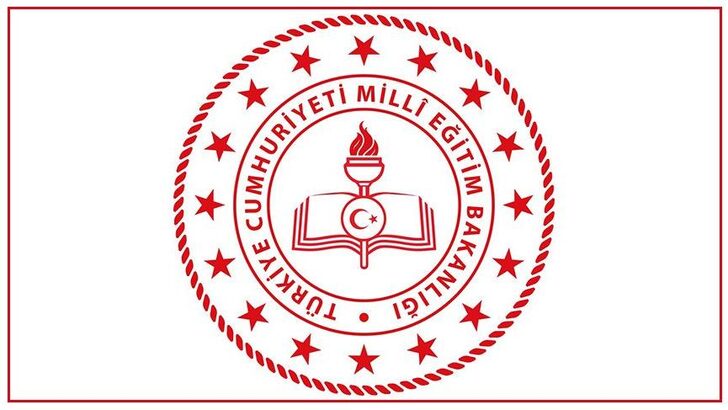 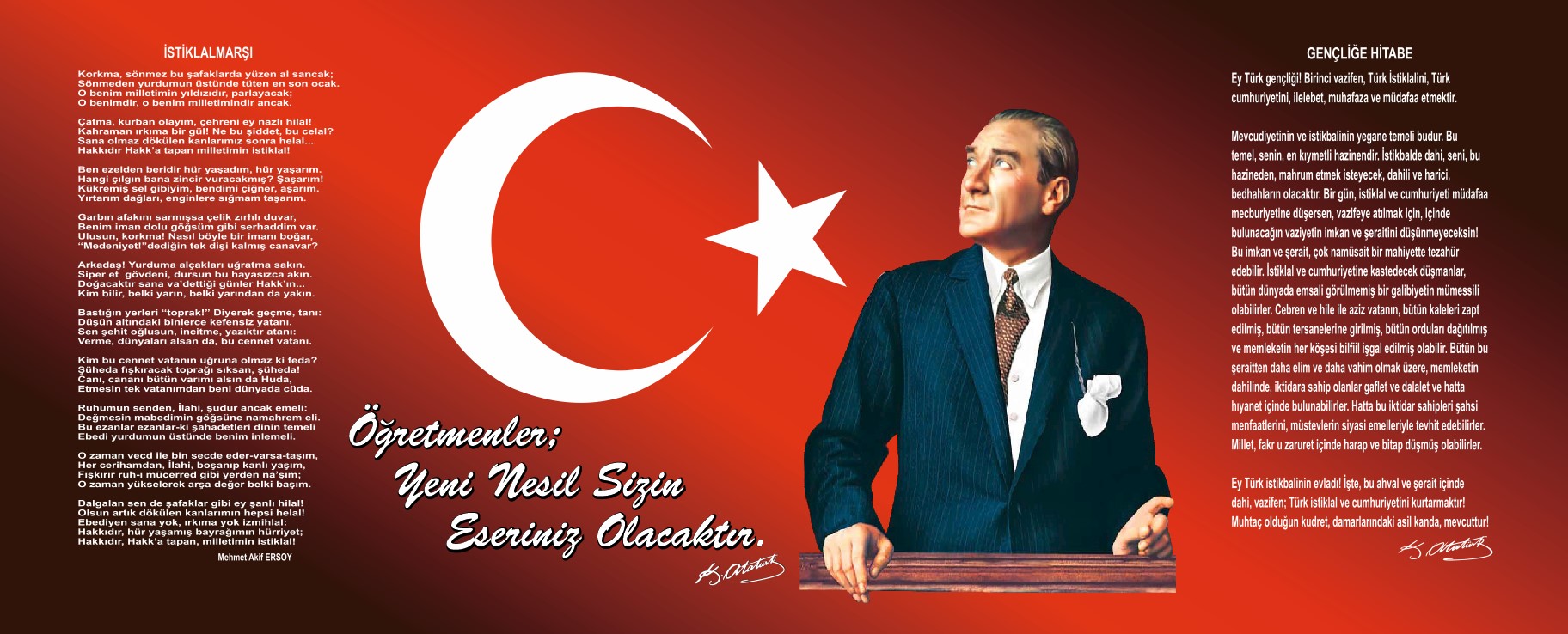 SUNUŞ     Bizler,  bilgi toplumunun gün geçtikçe artan bilgi arayışını karşılayabilmek; eğitim, öğretim, topluma hizmet sorumluluğumuzu eksiksiz bir şekilde yerine getirmek istiyoruz. Değerlerimiz doğrultusunda dürüst, tarafsız, adil, sevgi dolu, iletişime açık, çözüm üreten,  yenilikçi,  önce insan anlayışına sahip bireyler yetiştirmek bizim temel hedefimizdir. Bizler durağan değil, sürekli kendini yenileyen, dışa açık, günceli takip eden, daha iyisini yapma ve bulma çabasında olan ve uygulayan bir plan yapmayı amaçlıyoruz. İnsan, sevgi ve saygı, şeffaflık ve demokratlık, katılımcılık ve paylaşımcılık, bilimsellik ve gerçekçilik, yaratıcılık ve yenilikçilik değerlerini ilke edinerek; ülkesine, topluma ve tüm insanlığa bağlılık duygusu gelişmiş bireyler yetiştiren ve kurumsallaşmayı yerleşik hale getirerek işleyişi kişilere bağlı olmaktan kurtaran, hedeflerine emin adımlarla ilerleyen Sultangazi Anadolu Lisesi; eğitim-öğretim kalitesinin arttırılması için tüm birimleriyle gayretli bir şekilde çalışmaktadır. 2023-2027 Stratejik Planımız ile okulumuzda kurumsallaşmayı yerleşik hale getirerek işleyişi kişilere bağlı olmaktan kurtarma hedefimize emin adımlarla ilerlemeye devam ediyor ve edeceğiz. Kurumumuza yeni katılan idareci, öğretmen veya diğer personeller, kurumun stratejik planı doğrultusunda çalışmaları devam ettirecek, eksiklik görürse yeni çalışma alanları belirleyecek, zayıf ve güçlü yanlarını bilmiş olacaktır. Misyonumuz ve vizyonumuz doğrultusunda emin adımlarla geleceğe okulumuzu ve öğrencilerimizi taşımaya devam edeceğiz. Stratejik Plan doğrultusunda gerçekleşecek yapılanma ile okulumuz kişiye göre yönetim tarzından kurtulup kurumsal hedeflere göre yönetim tarzını benimsemiş bir kurum olarak hizmet vermeye devam edecektir. Vizyonumuz yönünde daha yoğun işbirlikleri oluşturmayı ve paydaşlarımızdan daha çok destek sağlamayı hedefleyen bu plan,  okulumuzu daha ileriye götürmek için verdiğimiz ve vereceğimiz çabaların yol haritası olacaktır. Geniş katılımla oluşturulmuş bu planda emeği geçen bütün paydaşlarımıza teşekkür borçluyuz.                                                                                                                                                                                                                                                                                                                                                        İzzettin BUDAK                                                                                                                                                                                        Okul Müdürüİçindekiler.Sunuş	3İçindekiler	4BÖLÜM I: GİRİŞ ve PLAN HAZIRLIK SÜRECİ	5BÖLÜM II: DURUM ANALİZİ	8Okulun Kısa Tanıtımı 	9Okulun Mevcut Durumu: Temel İstatistikler	13PAYDAŞ ANALİZİ	35GZFT (Güçlü, Zayıf, Fırsat, Tehdit) Analizi	39Gelişim ve Sorun Alanları	44BÖLÜM III: MİSYON, VİZYON VE TEMEL DEĞERLER	46MİSYONUMUZ 	46.VİZYONUMUZ 	46.TEMEL DEĞERLERİMİZ …………………………………………………………………………………………………………………………48            BÖLÜM IV: AMAÇ, HEDEF VE EYLEMLER……………………………………………………………………………………………………65V. BÖLÜM: MALİYETLENDİRME ………………………………………………………………………………………………………………63VI. BÖLÜM: İZLEME VE DEĞERLENDİRME…………………………………………………………………………………………..………67BÖLÜM I: GİRİŞ ve PLAN HAZIRLIK SÜRECİ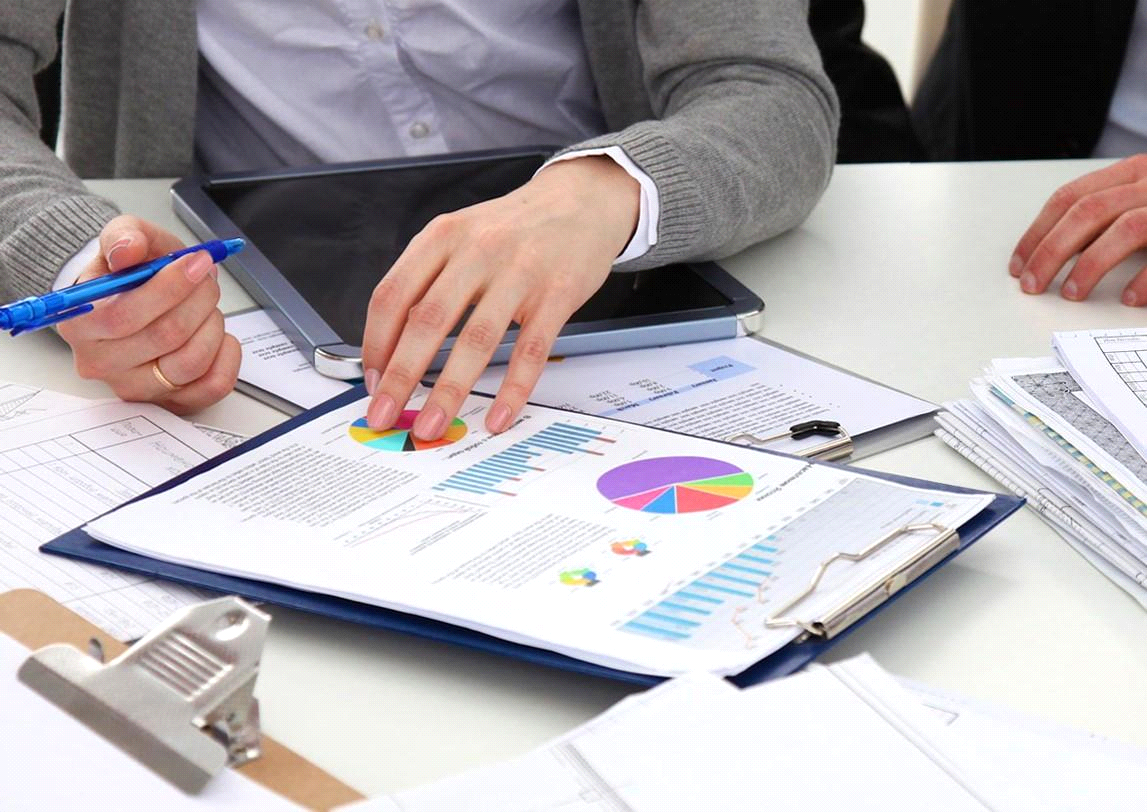 Stratejik Plan Hazırlık Çalışmaları	Okulumuz Millî Eğitim Bakanlığının Şekil-1’de belirtilen Stratejik Planlama Modeline göre; durum analizini gerçekleştirmiştir. Geleceğe Yönelim bölümünün tasarlanması, Stratejik Planın yıllık uygulama dilimleri olan performans programının hazırlanması ve uygulama sonuçlarının izlenip değerlendirilmesi Millî Eğitim Bakanlığı Stratejik Planlama Model’inin ana hatlarını oluşturmaktadır. MEB 2023 -2027 Stratejik Planı Hazırlık Programı çerçevesinde Sultangazi Anadolu Lisesi Müdürlüğü olarak “Stratejik plan hazırlık süreci” beş aşamalı olarak yürütülmektedir. Bu aşamalar: Hazırlık Dönemi Çalışmaları ve Hazırlık Programı, Durum Analizi, Geleceğe Yönelim, Maliyetlendirme, İzleme ve Değerlendirme aşamalarından oluşmaktadır.Genelge ve Hazırlık Program	Stratejik Plan hazırlık çalışmalarının başladığı, Bakanlık merkez ve taşra birimlerine 2018/16 sayılı Genelge ile duyurulmuştur. Genelgede Stratejik Yönetim anlayışının öneminden bahsedilmiş, MEB’in 2010-2014 ve 2015-2019 Stratejik Planları ile gösterdiği gelişim üzerinde durulmuş, taşra teşkilatında bugüne kadar Stratejik Yönetim Felsefesinin benimsetilmesi ve kabiliyetinin geliştirilmesi konusunda gerçekleştirilenler özetlenmiştir. Strateji Geliştirme Kurul ve ekipleri ile Millî Eğitim Bakanlığı 2019-2023 Stratejik Plan Hazırlık Programı’na genelge eki olarak yer verilmiştir. Millî Eğitim Bakanlığı 2019–2023 Stratejik Planı, literatür taraması, Üst Politika Belgelerinin analizi, geniş katılımlı çalıştaylar, kapsamlı Durum Analizi raporu, İç ve Dış Paydaşların görüşleri ile merkez ve taşra birimlerinin katkıları doğrultusunda hazırlanmıştır.Ekip ve Kurullar2023-2027 dönemi stratejik plan hazırlanması süreci Üst Kurul ve Stratejik Plan Ekibinin oluşturulması ile başlamıştır. Ekip tarafından oluşturulan çalışma takvimi kapsamında ilk aşamada durum analizi çalışmaları yapılmış ve durum analizi aşamasında paydaşlarımızın plan sürecine aktif katılımını sağlamak üzere paydaş anketi, toplantı ve görüşmeler yapılmıştır. Durum analizinin ardından geleceğe yönelim bölümüne geçilerek okulumuzun amaç, hedef, gösterge ve eylemleri belirlenmiştir. Çalışmaları yürüten ekip ve kurul bilgileri altta verilmiştir.STRATEJİK PLAN ÜST KURULUBÖLÜM II: DURUM ANALİZİ Kurumumuz amaç ve hedeflerinin geliştirilebilmesi için sahip olunan kaynakların tespiti, güçlü ve zayıf taraflar ile kurumun kontrolü dışındaki olumlu ya da olumsuz gelişmelerin saptanması amacıyla Müdürlüğümüzce mevcut durum analizi yapılmıştır.Kurumsal Tarihçesi       Okulumuz İstanbul Sultangazi İlçesi Habibler mahallesinde bulunmaktadır. Okulumuz 09/09/2019 tarihinde hizmete açılmıştır. 28 derslik, 1 laboratuvar, 1 kütüphane, 1 öğretmenler odası, 4 idari oda, 1 rehberlik servisi, 1 arşiv,1 mescit, 1 çok amaçlı salon olarak hizmet vermektedir. 1 okul müdürü,  2 müdür yardımcısı 53 öğretmen ve 931 öğrenci ile eğitim öğretime devam etmektedir.         Okulun Kısa Tanıtımı               Okulumuz İstanbul İli Sultangazi İlçesi Eski Habibler Mahallesi’nde 2019-2020 Eğitim Öğretim Yılında 24 derslikte 954 öğrenci (9.sınıf) ile hizmete açılmıştır. Okulumuzda 2019-2020 Eğitim Öğretim Yılında Diploma notu, devamsızlık, disiplin durumları vb. kriterler ışığında yerel yerleştirme esasına göre sınavsız kontenjanlı öğrenci kayıtları gerçekleşmiştir. Hâlihazırda okulumuz bünyesinde 3 idareci (Müdür ve 2 Md. Yardımcısı), 52  kadrolu, 1 sözleşmeli, 3 ücretli olmak üzere 53 öğretmenimiz; 4 İşkur personelimiz bulunmaktadır.            Okulumuz kısa mazisinde belirlemiş olduğu üstün eğitim kalitesi ile sürekli gelişerek kendisini yenileyen; başta disiplin olmak üzere; düzenli, sağlıklı ve uyumlu bir ortam oluşturarak, öğrencilerimizin başarılı olma noktasında motivasyonlarına doğrudan etkisi olabilecek fiziki koşul ve olanakları sağlamak, tercih edilen kurum kültürü olgusunu yakalamak, araştırmacı ve gelişime açık, çağının gereksinimlerine cevap        verebilecek donanıma sahip öğrenciler yetiştirmek, bulunduğu her alanda (sosyal, sportif. Kültürel, bilimsel vb.)  başarıyı kovalayacak eğitim seviyesine ulaşabilme amacı doğrultusunda tüm sorumlu ve gönüllü unsurlarıyla samimi bir şekilde çalışmaktadır.         MEVZUAT ANALİZİ	Anayasa doğrultusunda oluşturulmuş bir yapıya sahip olan Müdürlüğümüz, Millî Eğitim Bakanlığının taşra teşkilatındaki görevlerinin yürütülmesi, devlet politikalarının valilik makamına bağlı olarak gerçekleştirilmesinden sorumludur. Bu anlamda, Müdürlüğümüz birinci derecede kaymakamlık makamına karşı sorumludur. Müdürlüğümüz, Millî Eğitim Bakanlığı adına üstlendiği sorumluluğunu Kanun, Kanun Hükmünde Kararname, Tüzük, Yönetmelik, Yönerge, Genelge ve Emirler ile Millî Eğitim Temel İlkeleri çerçevesinde yerine getirir. Müdürlüğümüzün kendisine bağlı birimleri izleme, değerlendirme ve geliştirme gibi sorumlulukları İl ve İlçe Millî Eğitim Müdürlükleri Yönetmeliği’nde tanımlanmıştır.Sultangazi İlçe Millî Eğitim Müdürlüğü’nün görev, yetki ve sorumluluklarını düzenleyen çok sayıda kanun ve yönetmelik bulunmaktadır. Bunlardan;T.C. Anayasası1739 Sayılı Millî Eğitim Temel Kanunu652 Sayılı MEB Teşkilat ve Görevleri Hakkındaki Kanun Hükmünde Kararname222 Sayılı Millî Eğitim Temel Kanunu (Kabul No: 5.1.1961, RG: 12.01.1961 / 10705‐Son Ek ve Değişiklikler: Kanun No: 12.11.2003/ 5002, RG: 21.11.2003 657 Sayılı Devlet Memurları Kanunu5442 Sayılı İl İdaresi Kanunu3308 Sayılı Mesleki Eğitim Kanunu439 Sayılı Ek Ders Kanunu4306 Sayılı Zorunlu İlköğretim ve Eğitim Kanunu5018 sayılı Kamu Mali Yönetimi ve Kontrol KanunuMEB Personel Mevzuat BülteniMillî Eğitim Bakanlığı İl ve İlçe Millî Eğitim Müdürlükleri Yönetmeliği önem arz etmektedir. Millî Eğitim Bakanlığı Rehberlik ve Psikolojik Danışma Hizmetleri Yönetmeliği04.12.2012/202358 Sayı İl İlçe MEM’in Teşkilatlanması 43 Nolu Genelge 26 Şubat 2018 tarihinde yayımlanan Kamu İdarelerinde Stratejik Planlamaya İlişkin Usul ve Esaslar Hakkındaki YönetmelikMüdürlüğümüz bu kanun ve yönetmelikler doğrultusunda hizmet vermeye devam etmektedir.ÜST POLİTİKA ANALİZİ      2023-2027 Stratejik Plan hazırlıkları kapsamında Üst Politika Belgeleri incelenerek belirlenen politikalar ve hedefler doğrultusunda idaremize yönelik olarak verilmiş olan görevler ile ilgili analizler yapılmıştır. Stratejik Plan hazırlıkları kapsamında incelenen Üst Politika Belgelerine Durum Analizi raporunda yer verilmiştir. Üst Politika belgeleri ayrıntılı olarak taranmış ve bu belgelerden yer alan politikalar incelenmiştir. Bu çerçevede Sultangazi İlçe Milli Eğitim Müdürlüğü 2023-2027 Stratejik Planı’nın Stratejik Amaç, Hedef, Performans Göstergeleri ve Stratejileri hazırlanırken bu belgelerden yararlanılmıştır. Üst Politika Belgelerinde yer almayan ancak Müdürlüğümüzün Durum Analizi kapsamında önceliklendirdiği alanlara Geleceğe Yönelim bölümünde yer verilmiştir. Millî Eğitim Bakanlığı 2023 Eğitim Vizyonu merkezde olmak üzere Üst Politika Belgeleri Temel Üst Politika Belgeleri ve Diğer Üst Politika Belgeleri olarak iki bölümde incelenmiştir. Üst Politika Belgeleri ile Stratejik Plan ilişkisinin kurulması amacıyla Üst Politika Belgeleri Analiz Tablosu oluşturulmuştur. 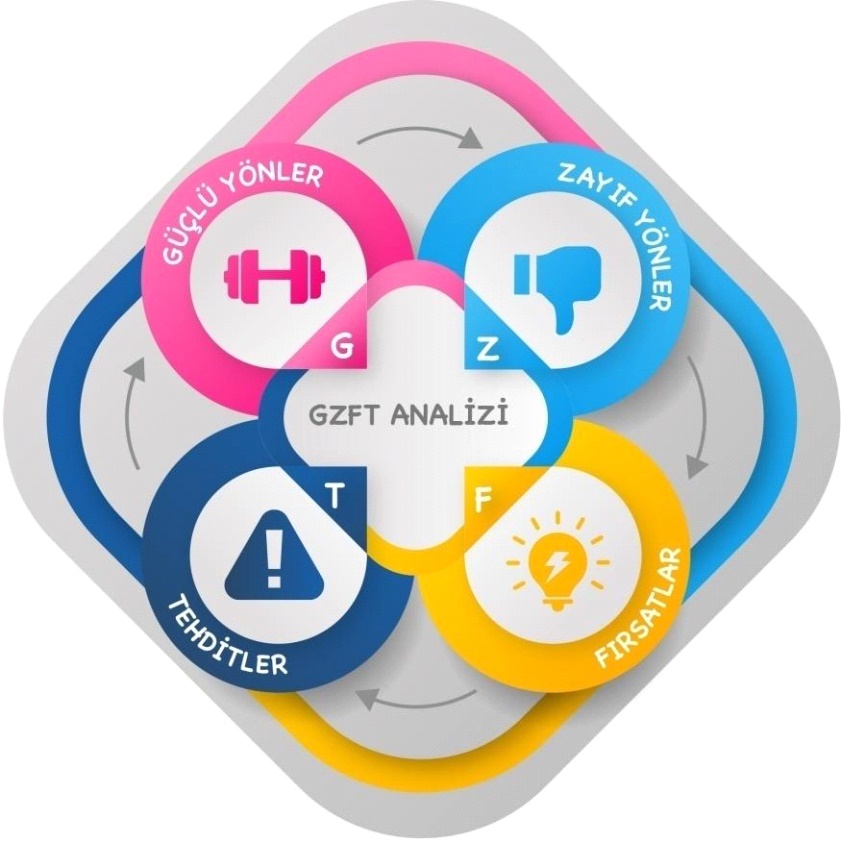 Okulun Mevcut Durumu: Temel İstatistiklerOkul KünyesiOkulumuzun temel girdilerine ilişkin bilgiler altta yer alan okul künyesine ilişkin tabloda yer almaktadır.Temel Bilgiler Tablosu- Okul Künyesi Çalışan BilgileriOkulumuzun çalışanlarına ilişkin bilgiler altta yer alan tabloda belirtilmiştir.Çalışan Bilgileri TablosuOkulumuz Bina ve Alanları	Okulumuzun binası ile açık ve kapalı alanlarına ilişkin temel bilgiler altta yer almaktadır.Okul Yerleşkesine İlişkin Bilgiler Sınıf ve Öğrenci Bilgileri	Okulumuzda yer alan sınıfların öğrenci sayıları alttaki tabloda verilmiştir.*Sınıf sayısına göre istenildiği kadar satır eklenebilir.Donanım ve Teknolojik KaynaklarımızTeknolojik kaynaklar başta olmak üzere okulumuzda bulunan çalışır durumdaki donanım malzemesine ilişkin bilgiye alttaki tabloda yer verilmiştir.Teknolojik Kaynaklar TablosuMali Kaynak AnaliziTahmini Kaynaklar (TL)        Müdürlüğümüzün 2023-2027 döneminde kaynakları, uygulanmakta olan tasarruf tedbirleri de dikkati alınarak tahmin edilmiş ve tabloda sunulmuştur.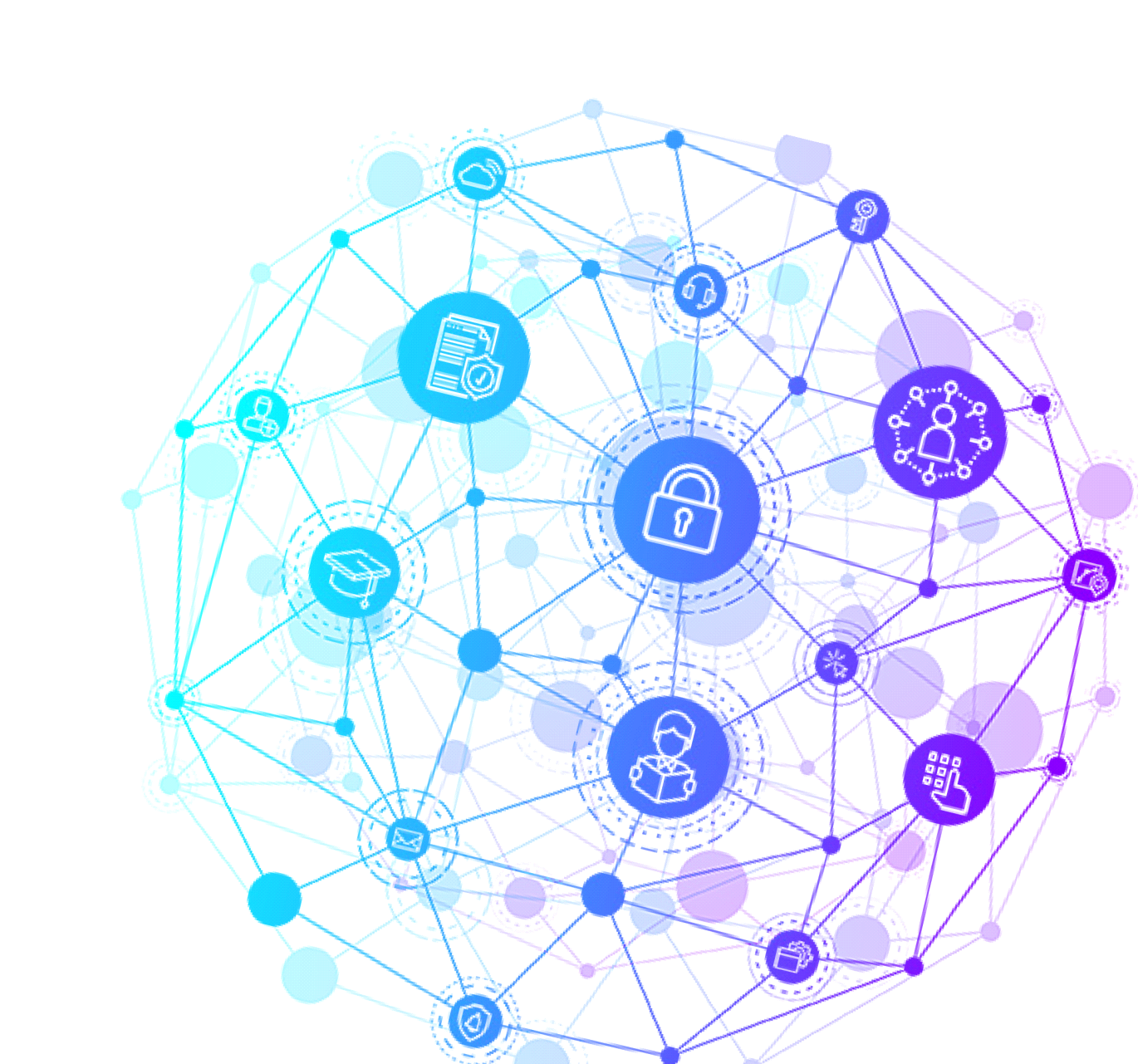 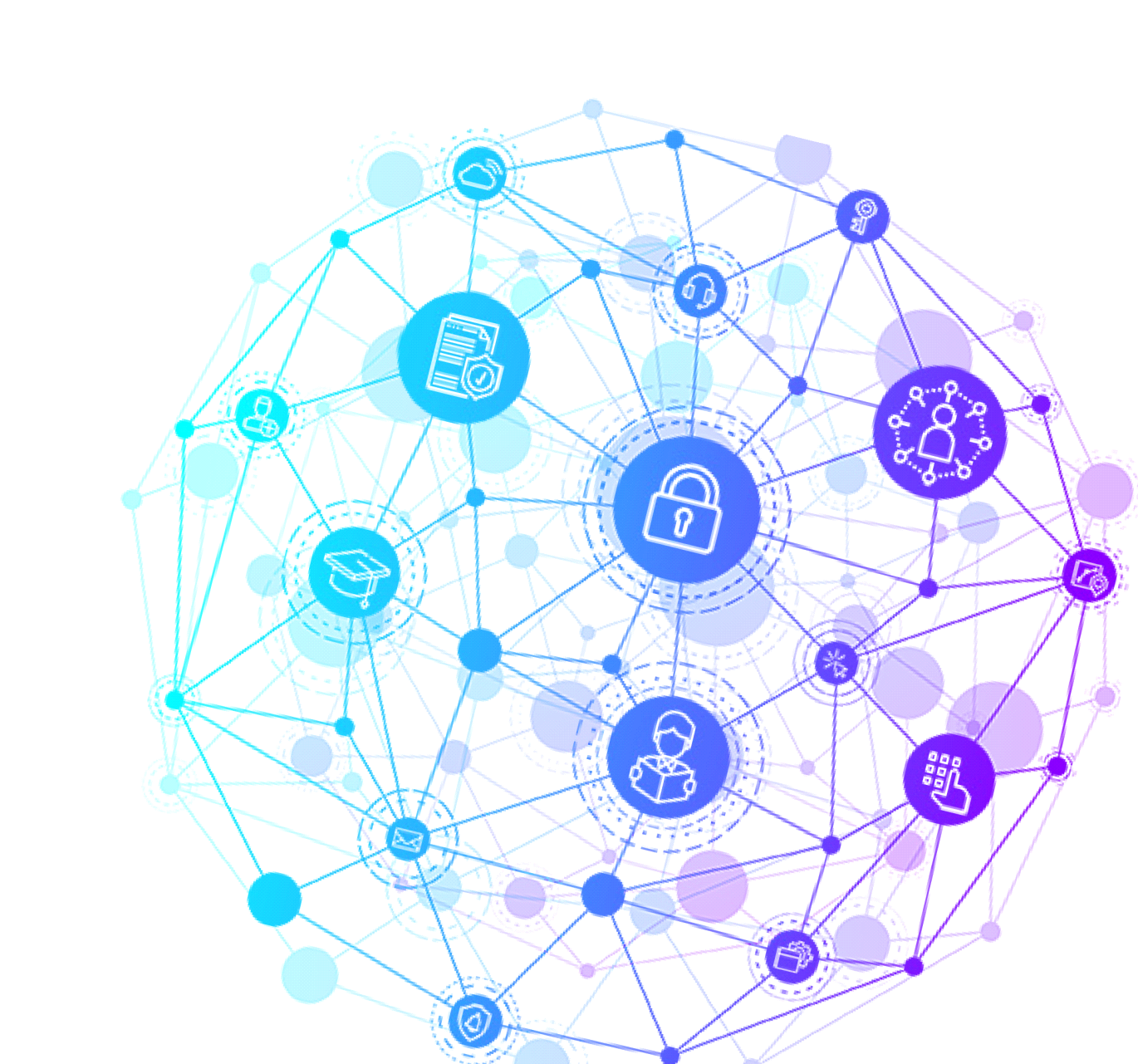   FAALİYET ALANLARI ÜRÜN VE HİZMETLERSultangazi İlçe Milli Eğitim Müdürlüğü Faaliyet Alanları ile ürün hizmetlerin belirlenmesinde; 18.11.2012 tarih ve 28471 sayılı İl/İlçe Milli Eğitim Müdürlükleri Yönetmeliği, Yasal yükümlülükler, mevzuat analizi, standart dosya planı ve kamu hizmet envanterinden yararlanılmıştır.Eğitim Öğretim Hizmetlerinde Ortak GörevlerOrtaöğretim, özel eğitim ve rehberlik ile hayat boyu öğrenmeye yönelik ortak hizmetler aşağıda belirtilmiştir.EĞİTİMİ GELİŞTİRMEYE YÖNELİK GÖREVLER:Eğitim öğretim programlarının uygulanmasını sağlamak, uygulama rehberleri hazırlamak,Ders kitapları, öğretim materyalleri ve eğitim araç-gereçlerine ilişkin işlemleri yürütmek,                   etkin kullanımlarını sağlamak,Eğitimde fırsat eşitliğini sağlamak,Eğitime erişimi teşvik edecek ve artıracak çalışmalar yapmak,Eğitim hizmetlerinin yürütülmesinde verimliliği sağlamak,Eğitim kurumları ve öğrencilere yönelik araştırma geliştirme ve saha çalışmaları yapmak,Eğitim moral ortamını, okul ve kurum kültürünü ve öğrenme süreçlerini geliştirmek,Eğitime ilişkin projeler geliştirmek, uygulamak ve sonuçlarından yararlanmak,Ulusal ve uluslararası araştırma ve projeleri takip etmek, sonuçlarından yararlanmak,Kamu ve özel sektör eğitim paydaşlarıyla işbirliği içinde gerekli iş ve işlemleri yürütmek,Eğitim hizmetlerinin geliştirilmesi amacıyla Bakanlığa tekliflerde bulunmak,Etkili ve öğrenci merkezli eğitimi geliştirmek ve iyi uygulamaları teşvik etmek.Eğitim kurumlarına yönelik görevler:Eğitim ortamlarının fiziki imkânlarını geliştirmek,Resmi eğitim kurumlarının açılması, kapatılması ve dönüştürülmesi işlemlerini yürütmek,Öğrencilere barınma hizmeti sunulan eğitim kurumlarında bu hizmeti yürütmek,Eğitim kurumları arasında işbirliğini sağlamak,Eğitim kurumlarının idari kapasite ve yönetim kalitesinin geliştirilmesini sağlamak,Eğitim kurumlarının hizmet, verimlilik ve donatım standartlarını uygulamak, yerel ihtiyaçlara göre                                                                                 	 belirlenen çerçevede standartlar geliştirmek ve uygulamak,Eğitim kurumlarındaki iyi uygulama örneklerini teşvik etmek, yaygınlaşmasını sağlamak,Eğitim kurumları arasındaki kalite ve sayısal farklılıkları giderecek tedbirler almak,Kutlama veya anma gün ve haftalarının programlarını hazırlamak, uygulatmak,Öğrenci velileri ve diğer tarafların eğitime desteklerini sağlayıcı faaliyetler yapmak.Öğrencilere yönelik görevler:Rehberlik ve yöneltme/yönlendirme çalışmalarını planlamak, yürütülmesini sağlamak,Öğrencilerin eğitim kurumlarına aidiyet duygusunu geliştirmeye yönelik çalışmalar yapmak, yaptırmak ve sonuçlarını raporlaştırmak,Öğrencilerin kayıt-kabul, nakil, kontenjan, ödül, disiplin ve başarı değerlendirme iş ve işlemlerinin yürütülmesini sağlamak,Öğrencilerin yatılılık ve burslulukla ilgili işlemlerini yürütmek,Öğrencilerin ulusal ve uluslararası sosyal, kültürel, sportif ve izcilik etkinliklerine ilişkin iş ve işlemlerini yürütmek,Öğrencilerin okul başarısını artıracak çalışmalar yapmak, yaptırmak,Öğrencilerin eğitim sistemi dışında bırakılmamasını sağlayacak tedbirleri almak,Yurtdışında eğitim alan öğrencilerle ilgili iş ve işlemleri yürütmek,Öğrencilerin okul dışı etkinliklerine ilişkin çalışmalar yapmak, yaptırmak,Sporcu öğrencilere yönelik hizmetleri planlamak, yürütülmesini sağlamak.Okul sağlık hizmetlerinin yürütülmesini sağlamak,Eğitim, danışmanlık hizmetlerinin yazışma ve koordinesinin yürütülmesini sağlamakİzleme ve değerlendirmeye yönelik görevler:Eğitim kurumu yöneticilerinin performanslarını izlemek ve değerlendirmek,Eğitim öğretim programlarının uygulanmasını izlemek ve değerlendirmek,Öğretim materyallerinin kullanımını izlemek ve değerlendirmek,Öğretmen yeterliliklerini izlemek ve değerlendirmek.Ortaöğretim HizmetleriOrtaöğretime ilişkin hizmetler aşağıda belirtilmiştir:Ortaöğretim kurumlarındaki öğrencilerin başarılarının artırılmasına ilişkin inceleme ve araştırmalar yapılmasını sağlamak.Ortaöğretim öğrencilerinin maddi, sosyal ve kişisel gelişim yönünden desteklenmesini koordine etmek.Öğretim programlarının uygulanma süreçlerini izlemek ve değerlendirmek.            Devamsızlık ve okul terki riski altındaki öğrencilere ilişkin inceleme ve araştırmalar yapılmasını sağlamak.Özel eğitim ve rehberlik hizmetleri     Özel eğitim ve rehberliğe ilişkin hizmetler aşağıda belirtilmiştir.Bakanlık tarafından oluşturulan özel eğitim ve rehberlik politikalarını uygulamak,Resmi eğitim kurumlarınca yürütülen özel eğitimin yaygınlaşmasını ve gelişmesini sağlayıcı çalışmalar yapmak,Özel eğitim programlarının uygulanma süreçlerini izlemek ve değerlendirmek, ç) Bilim sanat merkezleriyle ilgili iş ve işlemleri yürütmek,Rehberlik ve araştırma merkezlerinin nitelikli hizmet vermesini sağlamak,Rehberlik ve araştırma merkezlerinin ölçme araçlarını sağlamak,Madde bağımlılığı, şiddet ve benzeri konularda toplum temelli destek sağlamak, Engelli öğrencilerin eğitim hizmetleri ile ilgili çalışmalar yapmak,Rehberlik ve kaynaştırma uygulamalarının yürütülmesini sağlamak,Rehberlik servislerinin kurulmasına ve etkin çalışmasına yönelik tedbirler almak,Özel yetenekli bireylerin tespit edilmesini ve özel eğitime erişimlerini sağlamak,Özel yetenekli bireylerin eğitici eğitimlerini planlamak ve uygulamak,Özel yetenekli birey eğitimine ilişkin araştırma, geliştirme ve planlama çalışmaları yapmak.Hakkında eğitim tedbiri kararı alınan çocukların eğitimi ile ilgili iş ve işlemleri yürütmek.Hayat boyu öğrenme hizmetleriHayat boyu öğrenmeye ilişkin hizmetler aşağıda belirtilmiştir.Örgün eğitim alamayan bireylerin bilgi ve becerilerini geliştirici tedbirler almak,Hayat boyu öğrenmenin imkân, fırsat, kapsam ve yöntemlerini geliştirmek,Yetişkinlere yönelik yaygın meslekî eğitim verilmesini sağlamak, ç) Öğrenme fırsat ve imkânlarını destekleyici çalışmalar yapmak,Beceri ve hobi kursları ile kültürel faaliyetlerle ilgili iş ve işlemleri yürütmek,Çocuk, genç ve aileler ile ilgili eğitim ve sosyo-kültürel etkinlikler yapmak,Açık öğretim sistemi ile ilgili uygulamaları yürütmek,Edinilen bilgilerin denkliğine ilişkin iş ve işlemleri yürütmek,  Mesleki Yeterlilik Kurumuyla ilgili iş ve işlemleri yürütmek. Özel öğretim kurumları hizmetleriÖzel öğretim kurumlarına ilişkin hizmetler aşağıda belirtilmiştir.Özel öğretim kurumlarıyla ilgili Bakanlık politika ve stratejilerini uygulamak,Özel öğretim kurumlarınca yürütülen özel eğitimin gelişmesini sağlayıcı çalışmalar yapmak,Engellilerin özel eğitim giderleriyle ilgili iş ve işlemleri yürütmek,8/2/2007 tarihli ve 5580 sayılı Özel Öğretim Kurumları Kanunu kapsamında yer alan kurumların            Özel yurtlara ilişkin iş ve işlemleri yürütmek,Özel öğretim kurumlarındaki öğrencilerin sınav, ücret, burs, diploma, disiplin ve benzeri iş ve işlemlerini yürütmek,Azınlık okulları, yabancı okullar ve milletlerarası okullara ilişkin iş ve işlemleri yürütmek,Özel okulların arsa tahsisi ile teşvik ve vergi muafiyetiyle ilgili iş ve işlemlerini yürütmek,  Kursiyerlerin sınav, ücret, sertifika ve benzeri iş ve işlemlerini yürütmekÖzel öğretim kurumlarını ve özel yurtları denetlemek, sonuçları raporlamak ve değerlendirmek,Özel öğretim kurumlarında öğretim materyallerinin kullanımıyla ilgili süreçleri izlemek, değerlendirmek,Özel eğitim ve özel öğretim süreçlerini izlemek ve değerlendirmek,Öğrencilerin daha fazla başarı sağlamalarına ilişkin faaliyetler yürütmek.Özel rehabilitasyon merkezlerinin iş ve işlemlerini yürütmek.Bilgi İşlem ve Eğitim  Teknolojileri  Hizmetleri Bilgi işlem ve eğitim teknolojilerine ilişkin hizmetler aşağıda belirtilmiştir:Öğretim programlarını teknik yönden izlemek ve sonuçlarını değerlendirmek.Eğitim faaliyetlerinin iyileştirilmesine yönelik teknik çözümlere ve yerel ihtiyaçlara dayalı uygulama projeleri geliştirmek ve yürütmek.Yenilikçi eğitim ve teknoloji destekli eğitim uygulamaları için yenilikçi çözümler hedefleyen proje ve araştırmalarda birimlere ve resmi ve özel kurumlara ilişkin iş ve işlemleri yürütmek. İlgili birimler ile işbirliği içinde proje ve araştırma sonuçlarının yeni uygulamalara yön vererek sürdürülebilir                 iş süreçlerine dönüşümünü sağlamak.Eğitim araç ve ortam standartlarının uygunluk testlerine ilişkin iş ve işlemleri yürütmek.Uzaktan eğitim ile ilgili iş ve işlemleri yürütmek.Eğitim bilişim ağını işletmek ve geliştirmek, erişim ve paylaşım yetkilerini yönetmek.Tedarikçilerin eğitim materyalleri ve e-içerik projelerini incelemek ve değerlendirmek.  Eğitim teknolojileriyle ilgili bütçe ve yatırım planlamalarını yapmak.Bilişime ilişkin Bakanlık ve diğer birim projelerine ilişkin iş ve işlemleri yürütmek.  Kamu bilişim standartlarına uygun çözümler üretmek. Haberleşme, veri ve bilgi güvenliğini sağlamak. Eğitim bilişim ağının kullanımının yaygınlaştırılmasını sağlamak.Bilişim hizmetlerine ve internet sayfalarına ilişkin iş ve işlemleri yürütmek.Elektronik imza ve elektronik belge uygulamalarına ilişkin iş ve işlemleri yürütmek.Bilgi işlem ve otomasyon ihtiyacının karşılanmasına destek sağlamak ve işletimini yapmak.İstatistikî verilerin saklanmasına ilişkin teknik iş ve işlemleri yürütmek.Çağrı sistemleri kurulmasına ve işletilmesine ilişkin iş ve işlemleri yürütmek. Fatih projesine ilişkin iş ve işlemleri yürütmek.Strateji Geliştirme HizmetleriStrateji geliştirmeye ilişkin hizmetler aşağıda belirtilmiştir.İl/ilçe düzeyinde iş takvimini hazırlamak,İl/ilçe stratejik planlarını hazırlamak, geliştirmek ve uygulanmasını sağlamak,Hükümet programlarına dayalı eylem planı ile ilgili işleri yürütmek, ç) Kalkınma planları ve yılı programları ile ilgili işlemleri yürütmek,Faaliyetlerin stratejik plan, bütçe ve performans programına uygunluğunu sağlamak,Hizmetlerin etkililiği ile vatandaş ve çalışan memnuniyetine ilişkin çalışmalar yapmak,Bütçe ile ilgili iş ve işlemleri yürütmek,Ayrıntılı harcama programını hazırlamak,Nakit ödemelerin planlamasını yapmak, ödemeleri izlemek,Malî durum ve beklentiler raporunu hazırlamak, ı) Kamu zararı ile ilgili iş ve işlemleri yürütmek,Yatırımlarla ilgili ihtiyaç analizlerini yapmak, verileri hazırlamak,Performans programıyla ilgili iş ve işlemleri yürütmek,Okul aile birlikleri ile ilgili iş ve işlemleri yürütmek,Eğitim kurumu bina veya eklentileri ile derslik ihtiyaçlarını tespit etmek,İstatistikî verileri ilgili birimlerle işbirliği içinde ulusal ve uluslararası standartlara uygun ve eksiksiz toplamak, güncelleştirmek, analiz etmek ve yayınlamak,Eğitim kurumları, yönetici, öğretmen ve çalışanlar için belirlenen performans ölçütlerinin uygulanmasını izlemek, yerel ihtiyaçlara göre performans ölçütleri geliştirmek ve uygulamak,İlgili birimlerle koordinasyon sağlayarak vatandaş odaklı yönetimin oluşturulması, idarenin geliştirilmesi, yönetim kalitesinin artırılması, hizmet standartlarının belirlenmesi, iş ve karar süreçlerinin oluşturulması ile bürokrasi ve kırtasiyeciliğin azaltılmasına ilişkin araştırma geliştirme faaliyetleri yürütmek,Eğitime ilişkin araştırma, geliştirme, stratejik planlama ve kalite geliştirme faaliyetleri yürütmek,Eğitime ilişkin projeler hazırlamak, uygulamak,İlçe millî eğitim müdürlükleri ile eğitim kurumlarının proje hazırlama ve yürütme kapasitesini geliştirici çalışmalar yapmak,Araştırma ve uygulama projelerinde finansal ve malî yönetimi izlemek, raporlamak.Ölçme, değerlendirme ve sınav hizmetleriÖlçme, değerlendirme ve sınav hizmetlerine ilişkin hizmetler aşağıda belirtilmiştir:Ölçme ve değerlendirme iş ve işlemlerini birimlerle iş birliği içerisinde yürütmek.Sınavların uygulanması ile ilgili organizasyonu yapmak ve sınav güvenliğini sağlamak.Sınav komisyonunun sekretarya hizmetlerini yürütmek.Yüksek Öğretim ve Yurt Dışı Eğitim Hizmetleri Yükseköğretim ve yurt dışı eğitime ilişkin hizmetler aşağıda belirtilmiştir:Yükseköğretimle ilgili Bakanlıkça verilen görevleri yerine getirmek.Yükseköğretime giriş sınavları konusunda ilgili kurum ve kuruluşlarla iş birliği yapmak.Yurt dışında öğrenim görüp yurda dönen öğrencilerle ilgili iş ve işlemleri yürütmek.Paydaş Analizi           Paydaş analizi çalışmaları ile stratejik planlama çalışmalarına veri sağlamak için İstanbul Sultangazi ilçesinde yaşayan vatandaşların Sultangazi İlçe Millî Eğitim Müdürlüğü’nün hizmetleri ile ilgili beklentilerini öğrenmek, memnuniyetlerini ölçmek ve müdürlüğün hizmet performansını saptamak amaçlanmıştır.         Paydaş analizi çalışması ile müdürlüğün sunduğu hizmet alanlarına ilişkin bilinirlik, kullanım, faydalanma ve memnuniyet düzeyi ve bu hizmetlerde müdürlüğün algılanan başarısı ölçümlenmiştir.       Stratejik Plan Hazırlama ekibi tarafından hazırlanıp uygulaması yapılan iç paydaş anketiyle kurumumuzun güçlü ve zayıf yönlerini tespit etmek üzere İlçe Millî Eğitim Müdürü, İlçe Millî Eğitim Şube Müdürleri, her okul ve kurum türlerini temsilen okul/kurum yöneticileri ve öğretmenleri örneklem olarak alınmış ve İç paydaş anketimize 210 kişi, dış paydaş anketine ise 25 kurum/kuruluş katılmıştır.Kurum Kültürü AnaliziMüdürlüğümüzde kurum kültürünün oluşturulması için iş ve işlemlerde birim içi ve birimler arası koordinasyon sağlanmaktadır. Yüz yüze görüşmelerle veya toplantılarla yapılacak iş ve işlemlerin salahiyeti için fikir telakkisinde bulunulmaktadır. Birimlerde görevlendirilen personel, katıldığı hizmetiçi eğitimlere, ilgi ve yeteneklerine göre belirlenmektedir. Müdürlüğümüzde görevli müdür yardımcıları öğretmenler ve okulda çalışan yardımcı personeller	 arasında hiyerarşik bir sistem olmakla birlikte gerek yöneticiler gerekse personel arasında yatay iletişim mevcuttur. Her çalışanın fikirlerini rahatlıkla ifade edebileceği şekilde koordinasyon mekanizması oluşturulmuştur. Yönetici ve personelimizin mesleki yetkinliklerinin geliştirilmesi için hizmetiçi eğitim faaliyetlerine katılımları teşvik edilmektedir. Stratejik Yönetim Sürecinde karar alma mekanizması işletilirken iç ve dış paydaşların görüşleri dikkate alınmaktadır. Müdürlüğümüz çalışmalarına etki düzeyleri ve önemleri değerlendirilerek beklenti ve öneriler, karar alma mekanizmasına dâhil edilmektedir. Çalışmalar kurgulanırken dönemsel, çevresel, sosyolojik ve benzeri değişkenler dikkate alınmakta, sorunların çözümü ve ihtiyaçların giderilmesi amacıyla yapılan çalışmalarda bu değişkenler değerlendirilmektedir. Stratejik plan hazırlanması çalışmaları kapsamında yapılan tüm faaliyetler İlçe Milli Eğitim Müdürümüzün bilgileri ve tensipleri dâhilinde yürütülmektedir. Sürecin her aşamasında bilgi almakta, öneri ve beklentilerini sürece dâhil etmektedir. İlçe Milli Eğitim Müdürünün süreç hakkında gösterdiği duyarlılık, tüm yönetici ve personele yansımaktadır. Önceki dönemlere nazaran kurumumuz genelinde Stratejik Planlama çalışmalarında azami seviyede gayret ve duyarlılık göze çarpmaktadır. Teşkilat YapısıMüdürlüğümüzün teşkilatı eğitim ve destek hizmetlerini yürüten farklı şubelerden oluşmaktadır. Şubeler aşağıda belirtilmiştir:Okul MüdürüOkul Müdür YardımcısıÖğretmenler   MemurYardımcı PersoneliKuruluş İçi Analiz	Kuruluş içi analiz başlığı altında kurum kültürü analizi, teşkilat yapısı, insan kaynakları yetkinlik düzeyi, teknolojik kaynaklar, fiziki ve mali kaynaklara ilişkin müdürlüğümüzün mevcut kapasitesinin değerlendirilmesine yönelik bilgiler sunulmuştur.Kurum Kültürü Analizi	Kurum kültürü analiz çalışması, 2023-2027 Stratejik Plan hazırlık çalışmaları kapsamında odak bir grupla 7-11 Kasım 2022 tarihleri arasında gerçekleştirilmiştir. Bu çalışma sonuçları genel hatlarıyla aşağıda sunulmuştur.Çalışma sonuçlarına göre geliştirmeye açık alanlar öncelik sırasına göre aşağıda sıralanmıştır;Ödül ve Ceza Sistemi,Motivasyon Mekanizmaları,İnsan kaynaklarının/entelektüel sermayenin yapısı ve katılımcılık anlayışı,Kurum içi iletişim,Çalışanların güçlendirilmesi ve karar alma süreçlerine etkin katılımları,Örgütsel öğrenme, bilgi paylaşımı ve birimler arası koordinasyon,Paydaş Yönetim Stratejisidir.Gerçekleştirilen analizlere göre kurumun güçlü olduğu alanlar öncelik sırasına göre:İnformal iletişim,Çalışanlar arası bilgi paylaşımı ve iş birliği,Takım çalışmasına yatkınlık,Yöneticilerin (orta düzey) bilgi paylaşımına ve iş birliğine açıklığı,Yöneticilerin (orta düzey) katılımcılığı desteklemeleri,Kurumun dış çevrede meydana gelen değişimlere ayak uydurabilmesi,Yeni fikirlerin ve farklı görüşlerin desteklenmesidir.Teknoloji ve Bilişim Altyapısı Analizi       İlçemizde elektronik ortamda belge aktarım işlemleri DYS (Doküman Yönetim Sistemi)  ile gerçekleştirilmektedir. Ayrıca Müdürlüğümüz ve diğer kurumlar arasında DYS aracılığıyla yazışmalar yapılmaktadır. Bakanlığımızın kurmuş olduğu MEBBİS vâsıtasıyla, kurumsal ve bireysel iş ve işlemlerin büyük bölümü, ayrıca personel ve öğrenci işlemlerini içeren modüller tek bir yapıda kurgulanmış, teşkilatın tüm birimlerinin kullanımına sunulmuştur. Bütün okul ve kurumlarda MEBBİS üzerinden “Yatırım İşlemleri, MEİS, e-Alacak, e-Burs, Evrak, TEFBİS, Kitap Seçim, e-Soruşturma Modülü,  Sınav,  Sosyal Tesis, e-Mezun, İKS, MTSK, Özel Öğretim Kurumları, Engelli Birey, RAM, TKB, Öğretmenevleri, Performans Yönetim Sistemi, Yönetici, Mal, Hizmet ve Yapım Harcamaları, Özlük, Halk Eğitim, e-Okul, Veli Bilgilendirme Sistemi” ve benzeri başlıklarında çalışmalar yürütülmektedir. Bakanlığımızın Veri Toplama Sistemi aktif olarak kullanılmaktadır. Ayrıca “CİMER, MEBİM, e-Muhtar,” gibi servisler aracılığıyla birey ve kurumlara talep, görüş, öneri, şikâyet ve ihbar başlıklarıyla hızlı ve etkin bir biçimde hizmet sağlanmaktadır.Bununla beraber yerel düzeyde istatistiki verilerin elde edilmesi ve değerlendirilmesi amacıyla hazırlanmış olan e-istatistik sisteminin etkin kullanımı konusunda yasal bir dayanak bulunmaması, yerel düzeyde teknolojik altyapının zayıf yönünü oluşturmaktadır. PAYDAŞ ANALİZİKurumumuzun temel paydaşları öğrenci, veli ve öğretmen olmakla birlikte eğitimin dışsal etkisi nedeniyle okul çevresinde etkileşim içinde olunan geniş bir paydaş kitlesi bulunmaktadır. Paydaşlarımızın görüşleri anket, toplantı, dilek ve istek kutuları, elektronik ortamda iletilen önerilerde dâhil olmak üzere çeşitli yöntemlerle sürekli olarak alınmaktadır.GZFT (Güçlü, Zayıf, Fırsat, Tehdit) Analizi *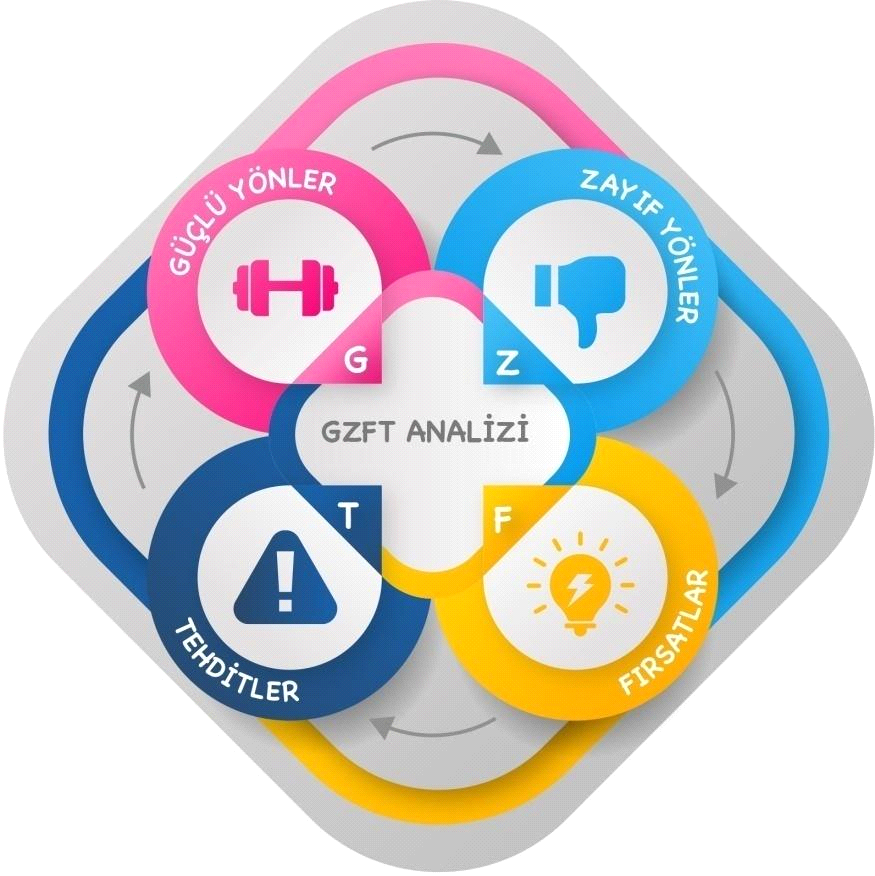 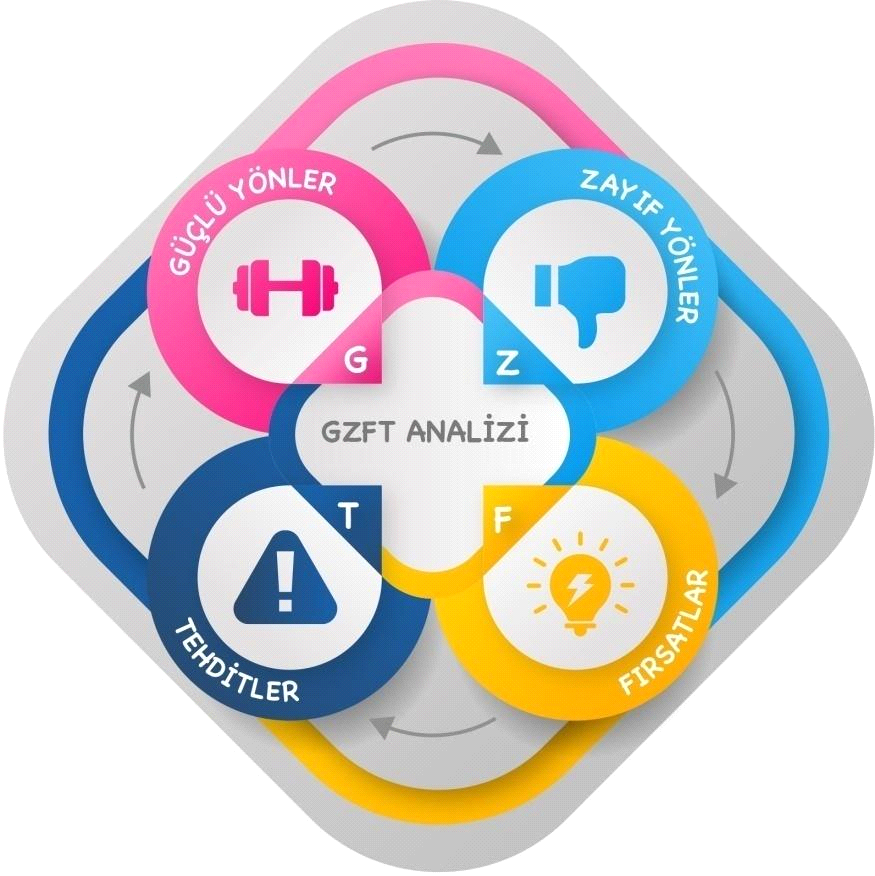 Okulumuzun temel istatistiklerinde verilen okul künyesi, çalışan bilgileri, bina bilgileri, teknolojik kaynak bilgileri ve gelir gider bilgileri ile paydaş anketleri sonucunda ortaya çıkan sorun ve gelişime açık alanlar iç ve dış faktör olarak değerlendirilerek GZFT tablosunda belirtilmiştir. Dolayısıyla olguyu belirten istatistikler ile algıyı ölçen anketlerden çıkan sonuçlar tek bir analizde birleştirilmiştir.Kurumun güçlü ve zayıf yönleri donanım, malzeme, çalışan, iş yapma becerisi, kurumsal iletişim gibi çok çeşitli alanlarda kendisinden kaynaklı olan güçlülükleri ve zayıflıkları ifade etmektedir ve ayrımda temel olarak okul müdürü/müdürlüğü kapsamından bakılarak iç faktör ve dış faktör ayrımı yapılmıştır. İçsel Faktörler        Güçlü YönlerZayıf YönlerDışsal Faktörler Fırsatlar      Tehditler Gelişim ve Sorun AlanlarıGelişim ve sorun alanları analizi ile GZFT analizi sonucunda ortaya çıkan sonuçların planın geleceğe yönelim bölümü ile ilişkilendirilmesi ve buradan hareketle hedef, gösterge ve eylemlerin belirlenmesi sağlanmaktadır. Gelişim ve sorun alanları ayrımında eğitim ve öğretim faaliyetlerine ilişkin üç temel tema olan Eğitime Erişim, Eğitimde Kalite ve kurumsal Kapasite kullanılmıştır. Eğitime erişim, öğrencinin eğitim faaliyetine erişmesi ve tamamlamasına ilişkin süreçleri; Eğitimde kalite, öğrencinin akademik başarısı, sosyal ve bilişsel gelişimi ve istihdamı da dâhil olmak üzere eğitim ve öğretim sürecinin hayata hazırlama evresini; Kurumsal kapasite ise kurumsal yapı, kurum kültürü, donanım, bina gibi eğitim ve öğretim sürecine destek mahiyetinde olan kapasiteyi belirtmektedir.Gelişim ve sorun alanlarına ilişkin GZFT analizinden yola çıkılarak saptamalar yapılırken yukarıdaki tabloda yer alan ayrımda belirtilen temel sorun alanlarına dikkat edilmesi gerekmektedir.BÖLÜM III: MİSYON, VİZYON VE TEMEL DEĞERLER GELECEĞE BAKIŞOkul Müdürlüğümüzün Misyon, vizyon, temel ilke ve değerlerinin oluşturulması kapsamında öğretmenlerimiz, öğrencilerimiz, velilerimiz, çalışanlarımız ve diğer paydaşlarımızdan alınan görüşler, sonucunda stratejik plan hazırlama ekibi tarafından oluşturulan Misyon, Vizyon, Temel Değerler; Okulumuz üst kurulana sunulmuş ve üst kurul tarafından onaylanmıştır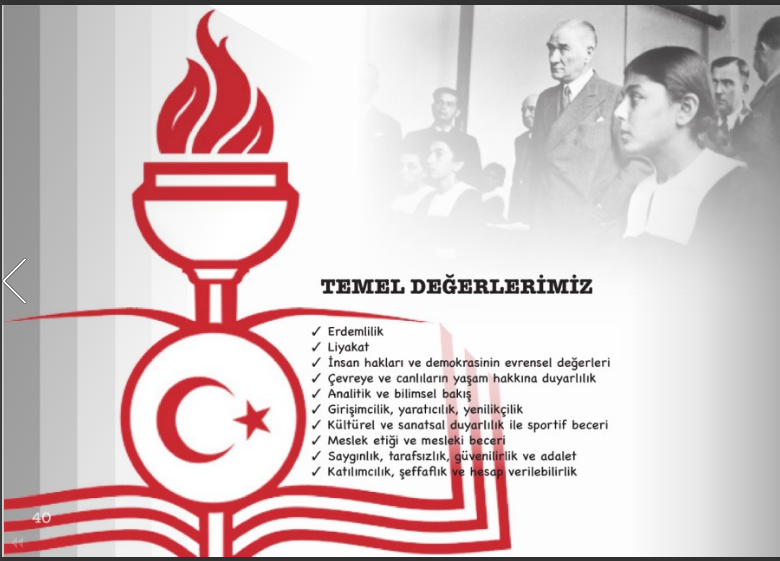 BÖLÜM IV: AMAÇ, HEDEF VE EYLEMLERStratejik Amaç 1:   Bütün Öğrencilerimizin medeniyetimizin ve insanların ortak değerleri ile çağın gereklerine uygun bilgi beceri tutum ve davranışların kazandırılması sağlanacaktır. Stratejik Hedef 1.1: Değerler eğitim konusunda seminer ve konferanslar düzenlenecektir.Stratejik Hedef  1.2 : Evrensel konularda resim ,şiir ve kompozisyon yarışmaları yapılacak ve sosyal sorumluluk  gerektiren işlerin önemi ile ilgili etkinlikler düzenlenecektir.Stratejik Hedef 1.3: Tübitak, Erasmus ve E-twinning projeleri yapılacaktır.Stratejik Amaç 2: Çağdaş Normlara uygun etkili verimli, yönetim ile organizasyon yapısı ve süreçleri hakim kılınacaktır.Stratejik Hedef 2.1 : Velilerle bilgilendirici seminer ve konferanslar verilecektir.Stratejik Hedef  2.2: Öğrencilerin işbirliğine dayalı sportif ve kültürel faaliyetlerle okula devamları sağlanacaktır.Stratejik Hedef 2.3:  Risk grubundaki öğrencilere veli ziyaretleri düzenlenecektir.Stratejik Amaç 3: Öğrencileri ilgi yetenek ve kapasiteleri doğrultusunda hayata ve üst öğretime hazırlayan bir porta öğretim sistemiyle toplumsal sorunlara çözüm getiren ülkenin sosyal kültürel ve ekonomik kalkınmasına katkı sunan öğrenciler yetiştirilecektir.Stratejik Hedef 3.1 : Öğrencilerin üst öğrenim kurumlarına yerleştirilecek öğrenci sayısı artırılacaktırStratejik Hedef 3.2: Geleceğin meslekleri ve iş piyasasına yönelik egzersiz ve kurslar açılacaktır.Stratejik Hedef 3.3:  Sınıf tekrarına kalan öğrenci sayısını düşürecektirStratejik Amaç 4: Öğrencilerin ilgi ve alanlarını daha iyi fark edebilmeleri sağlanacaktır.Stratejik Hedef 4.1 :  Öğrencilere mesleki tanıtımlar yapılacaktır.Stratejik Hedef 4.2: Öğrencilerin okudukları kitap sayısı ve türü artırılacaktır.Stratejik Hedef 4.3 : Öğrencilerin üretim odaklı düşünmelerini  sağlayacak  araç- gereç eksiği giderilecektir.Stratejik Amaç 5: Uluslararası standartlar gözetilerek tüm okullarımız için destekleyici bir özel eğitim yapısına geçilecektirStratejik Hedef 5.1 : Kaynaştırma öğrencilerin kabulünü artıracak öğrenci çalışmaları yapılacaktır.PERFOMANS GÖSTERGELERİStratejik Amaç 1:   Bütün Öğrencilerimizin medeniyetimizin ve insanların ortak değerleri ile çağın gereklerine uygun bilgi beceri tutum ve davranışların kazandırılması sağlanacaktır. Stratejik Hedef 1.1: Değerler eğitim konusunda seminer ve konferanslar düzenlenecektirStratejik Hedef  1.2 : Evrensel konularda resim ,şiir ve kompozisyon yarışmaları yapılacak ve sosyal sorumluluk  gerektiren işlerin önemi ile ilgili etkinlikler düzenlenecektir.Stratejik Hedef 1.3: Tübitak,Erasmus ve Etwinning pprojeleri yapılacaktır.Stratejik Amaç 2: Çağdaş Normlara uygun etkili verimli, yönetim ile organizasyon yapısı ve süreçleri hakim kılınacaktır.Stratejik Hedef 2.1 : Velilerle bilgilendirici seminer ve konferanslar verilecektir.Stratejik Hedef  2.2: Öğrencilerin işbirliğine dayalı sportif ve kültürel faaliyetlerle okula devamları sağlanacaktır.Stratejik Hedef 2.3:  Risk grubundaki öğrencilere veli ziyaretleri düzenlenecektir.Stratejik Amaç 3: Öğrencileri ilgi yetenek ve kapasiteleri doğrultusunda hayata ve üst öğretime hazırlayan bir porta öğretim sistemiyle toplumsal sorunlara çözüm getiren ülkenin sosyal kültürel ve ekonomik kalkınmasına katkı sunan öğrenciler yetiştirilecektir.Stratejik Hedef 3.1 : Üst öğrenim kurumlarına yerleştirilecek öğrenci sayısı artırılacaktır.PERFORMANS GÖSTERGELERİStratejik Hedef 3.2: Geleceğin meslekleri ve iş piyasasına yönelik egzersiz ve kurslar açılacaktır.Stratejik Hedef 3.3:  Sınıf tekrarına kalan öğrenci sayısını düşürecektirStratejik Amaç 4: Öğrencilerin ilgi ve alanlarını daha iyi fark edebilmeleri sağlanacaktır.Stratejik Hedef 4.1 :  Öğrencilere mesleki tanıtımlar ve testeler yapılacaktır.Stratejik Hedef 4.2: Öğrencilerin okudukları kitap sayısı ve türü artırılacaktır.Stratejik Hedef 4.3 : Öğrencilerin üretim odaklı düşünmelerini  sağlayacak  araç- gereç eksiği giderilecektir.EylemlerStratejik Amaç 5 : Uluslararası standartlar gözetilerek tüm okullarımız için destekleyici bir özel eğitim yapısına geçilecektir. Stratejik Hedef 5.1: Özel eğitim öğrencilerin eğitimini desteklemek için destek eğitim açılacaktır.V. BÖLÜM: MALİYETLENDİRME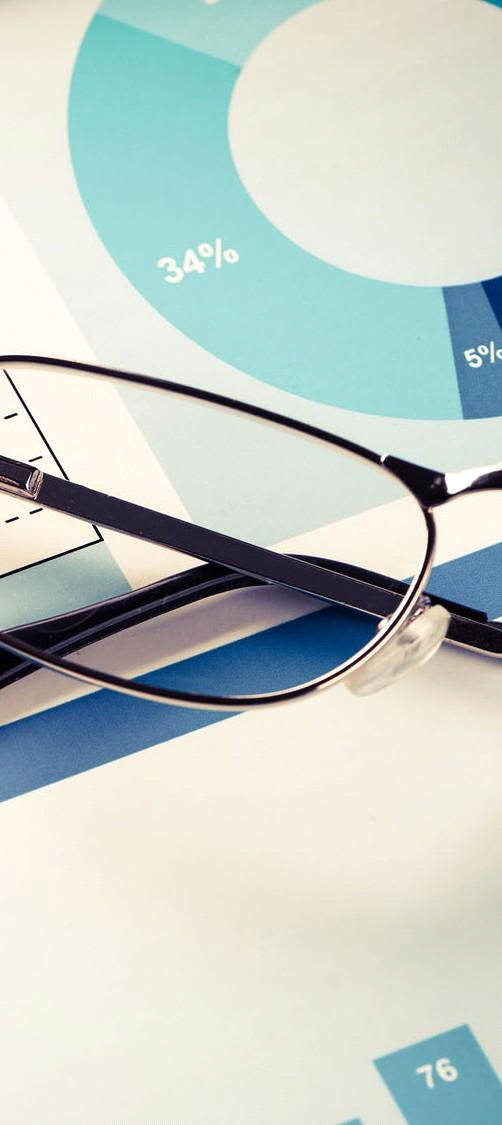 2019-2023 Stratejik Planı Faaliyet/Proje Maliyetlendirme TablosuTablo: Amaç ve Hedef Maliyetleri VI. BÖLÜM: İZLEME VE DEĞERLENDİRMEOkulumuz Stratejik Planı izleme ve değerlendirme çalışmalarında 5 yıllık Stratejik Planın izlenmesi ve 1 yıllık gelişim planın izlenmesi olarak ikili bir ayrıma gidilecektir. Stratejik planın izlenmesinde 6 aylık dönemlerde izleme yapılacak denetim birimleri, il ve ilçe millî eğitim müdürlüğü ve Bakanlık denetim ve kontrollerine hazır halde tutulacaktır.Yıllık planın uygulanmasında yürütme ekipleri ve eylem sorumlularıyla aylık ilerleme toplantıları yapılacaktır. Toplantıda bir önceki ayda yapılanlar ve bir sonraki ayda yapılacaklar görüşülüp karara bağlanacaktır. Belirtilen temel ilkeler ve veri analiz yöntemleri doğrultusunda Sultangazi Anadolu Lisesi Müdürlüğünün 2023-2027 Stratejik Planı İzleme ve Değerlendirme Modeli’nin çerçevesini;Performans göstergeleri ve stratejiler bazında gerçekleşme durumlarının belirlenmesi,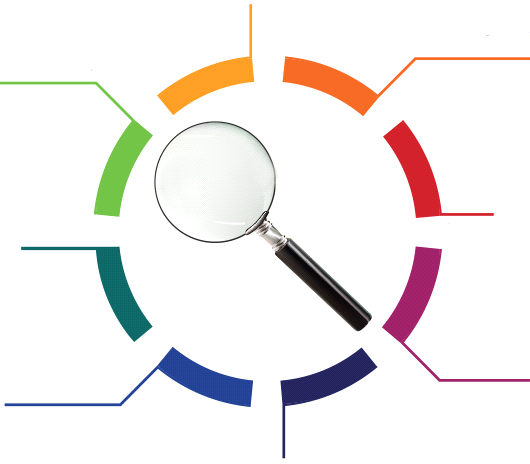 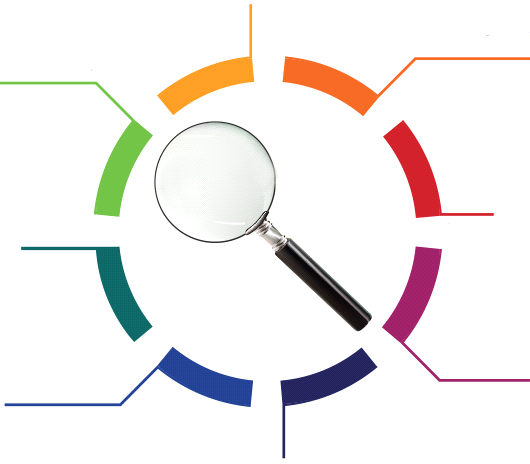 Performans göstergelerinin gerçekleşme durumlarının hedeflerle kıyaslanması,Stratejiler kapsamında yürütülen faaliyetlerin Bakanlık faaliyet alanlarına dağılımının belirlenmesi,Sonuçların raporlanması ve paydaşlarla paylaşımı,Hedeflerden sapmaların nedenlerinin araştırılması,Alternatiflerin ve çözüm önerilerinin geliştirilmesi süreçleri oluşturmaktadır.Üst Kurul BilgileriÜst Kurul BilgileriEkip BilgileriEkip BilgileriAdı SoyadıUnvanıAdı SoyadıUnvanıİzzettin BUDAKOkul MüdürüCihan YETİŞMüdür YardımcısıYusuf YAZICIMüdür YardımcısıKübra ÇELEBİÖğretmenÜnal DOĞANOkul Aile Birliği BaşkanıSümeyye URALÖğretmenOkul Aile Birliği Başk Yardİli: İSTANBULİli: İSTANBULİli: İSTANBULİli: İSTANBULİlçesi: SULTANGAZİİlçesi: SULTANGAZİİlçesi: SULTANGAZİİlçesi: SULTANGAZİAdres: ESKİ HABİBLER MAHALLESİ TÜREL CADDESİ NO:3/B SULTANGAZİ/İSTANBUL ESKİ HABİBLER MAHALLESİ TÜREL CADDESİ NO:3/B SULTANGAZİ/İSTANBUL ESKİ HABİBLER MAHALLESİ TÜREL CADDESİ NO:3/B SULTANGAZİ/İSTANBUL Coğrafi Konum (link)*:Coğrafi Konum (link)*:41,12 enlemi ile 28,8341,12 enlemi ile 28,83Telefon Numarası: 212-595-10-95212-595-10-95212-595-10-95Faks Numarası:Faks Numarası:e- Posta Adresi:766317@meb.k12.tr766317@meb.k12.tr766317@meb.k12.trWeb sayfası adresi:Web sayfası adresi:766317@.meb.k12.tr766317@.meb.k12.trKurum Kodu:766317766317766317Öğretim Şekli:Öğretim Şekli:Tam gün Tam gün Okulun Hizmete Giriş Tarihi : 2019Okulun Hizmete Giriş Tarihi : 2019Okulun Hizmete Giriş Tarihi : 2019Okulun Hizmete Giriş Tarihi : 2019Toplam Çalışan Sayısı *Toplam Çalışan Sayısı *5353Öğrenci Sayısı:Kız537537Öğretmen SayısıKadın3232Öğrenci Sayısı:Erkek389389Öğretmen SayısıErkek2121Öğrenci Sayısı:Öğretmen SayısıÖğrenci Sayısı:Toplam926926Öğretmen SayısıToplam5353Derslik Başına Düşen Öğrenci SayısıDerslik Başına Düşen Öğrenci SayısıDerslik Başına Düşen Öğrenci Sayısı34,50Şube Başına Düşen Öğrenci SayısıŞube Başına Düşen Öğrenci SayısıŞube Başına Düşen Öğrenci Sayısı: 33,07Öğretmen Başına Düşen Öğrenci SayısıÖğretmen Başına Düşen Öğrenci SayısıÖğretmen Başına Düşen Öğrenci Sayısı: 18,2Şube Başına 30’dan Fazla Öğrencisi Olan Şube SayısıŞube Başına 30’dan Fazla Öğrencisi Olan Şube SayısıŞube Başına 30’dan Fazla Öğrencisi Olan Şube Sayısı: 22Öğrenci Başına Düşen Toplam Gider Miktarı*Öğrenci Başına Düşen Toplam Gider Miktarı*Öğrenci Başına Düşen Toplam Gider Miktarı*65,10 TLÖğretmenlerin Kurumdaki Ortalama Görev SüresiÖğretmenlerin Kurumdaki Ortalama Görev SüresiÖğretmenlerin Kurumdaki Ortalama Görev Süresi4 YILUnvan*ErkekKadınToplamOkul Müdürü ve Müdür Yardımcısı303Sınıf Öğretmeni141428Branş Öğretmeni213253Rehber Öğretmen112İdari Personel000Yardımcı Personel044Güvenlik Personeli000Toplam Çalışan Sayıları213657Okul Bölümleri *Okul Bölümleri *Özel AlanlarVarYokOkul Kat Sayısı3+1Çok Amaçlı SalonXDerslik Sayısı28Çok Amaçlı SahaXDerslik Alanları (m2)40KütüphaneXKullanılan Derslik Sayısı28Fen LaboratuvarıXŞube Sayısı28Bilgisayar LaboratuvarıXİdari Odaların Alanı (m2)25İş AtölyesiXÖğretmenler Odası (m2)40Beceri AtölyesiXOkul Oturum Alanı (m2)6117.55PansiyonXOkul Bahçesi (Açık Alan)(m2)1354.6Okul Kapalı Alan (m2)1301.80Sanatsal, bilimsel ve sportif amaçlı toplam alan (m2)60Kantin (m2)60Tuvalet Sayısı19Diğer (………….)SINIFIKızErkekToplamSINIFIKızErkekToplam9-A23163911-I1821399-B22184011-İ1518339-C23174011-J14132710-A22184011-K16102610-B22153712-A17193610-C27194612-B24113510-D19193812-C20193911-A24184212-D21143511-B25174212-E21123311-C19203912-F9162511-D22184012-G10142411-E10162612-H17122911-F7233012-I16132911-H11152612-İ151631Sınıf Tekrarı Yapan Öğrenci SayısıSınıf Tekrarı Yapan Öğrenci SayısıSınıf Tekrarı Yapan Öğrenci SayısıÖğretim YılıToplam Öğrenci SayısıSınıf Tekrarı Yapan Öğrenci Sayısı2019-20200522020-2021012021-20220329Akıllı Tahta Sayısı28TV Sayısı1Masaüstü Bilgisayar Sayısı5Yazıcı Sayısı4Taşınabilir Bilgisayar Sayısı0Fotokopi Makinası Sayısı1Projeksiyon Sayısı0İnternet Bağlantı HızıEDSLYıllarGelir MiktarıGider Miktarı20210 020220 020230 0İç PaydaşlarDış PaydaşlarOkul Aile BirliğiMilli Eğitim BakanlığıÖğrencilerİl Milli Eğitim MüdürlüğüÖğretmenlerİlçe KaymakamKurum Çalışanlarıİlçe Milli Eğitim MüdürlüğüVelilerMahalle MuhtarıSağlık KuruluşlarıÖzel Eğitim Öğretim KurumlarıHayırseverlerSivil Toplum KuruluşlarıPAYDAŞLARİÇ PAYDAŞİÇ PAYDAŞDIŞ PAYDAŞDIŞ PAYDAŞHİZMET ALANHİZMET ALANNEDEN PAYDAŞPaydaşın Kurum Faaliyetlerini Etkileme DerecesiPaydaşın Taleplerine Verilen ÖnemPaydaşın Taleplerine Verilen ÖnemSonuçSonuçPAYDAŞLARTam  5" "Çok  4", "Orta  3", "Az  2", "Hiç  1"Tam  5" "Çok  4", "Orta  3", "Az  2", "Hiç  1"Tam  5" "Çok  4", "Orta  3", "Az  2", "Hiç  1"PAYDAŞLAR1,2,3 İzle
4,5 Bilgilendir1,2,3 Gözet4,5 Birlikte Çalış İlçe Milli Eğitim Müdürlüğü XXAmaçlarımıza Ulaşmada Destek İçin İş birliği İçinde Olmamız Gereken Kurum 55Bilgilendir, Birlikte çalış Bilgilendir, Birlikte çalış Veliler XXXXDoğrudan ve Dolaylı Hizmet Alan 44Bilgilendir, Birlikte çalışBilgilendir, Birlikte çalışOkul Aile Birliği XXXXAmaçlarımıza Ulaşmada Destek İçin İş birliği İçinde Olmamız Gereken Kurum55Bilgilendir, Birlikte çalış Bilgilendir, Birlikte çalış Öğrenciler XXXXVaroluş sebebimiz 55Bilgilendir, Birlikte Çalış Bilgilendir, Birlikte Çalış ÖğretmenlerXXAmaçlarımıza Ulaşmada Destek İçin İş birliği İçinde Olmamız Gereken Paydaşlar55Bilgilendir, Birlikte ÇalışBilgilendir, Birlikte ÇalışMahalle Muhtarı XXXXAmaçlarımıza Ulaşmada Destek İçin İş birliği İçinde Olmamız Gereken Kurum12İzle, Gözet İzle, Gözet Sağlık Kuruluşları XXXXAmaçlarımıza Ulaşmada Destek İçin İş birliği İçinde Olmamız Gereken Kurum24İzle, Birlikte Çalış İzle, Birlikte Çalış Kurum ÇalışanlarıXXAmaçlarımıza Ulaşmada Destek İçin İş birliği İçinde Olmamız Gereken Paydaşlar55Bilgilendir, Birlikte ÇalışBilgilendir, Birlikte ÇalışHayırseverlerXXAmaçlarımıza Ulaşmada Destek İçin İş birliği İçinde Olmamız Gereken Kişi/kişiler55Bilgilendir, Birlikte ÇalışBilgilendir, Birlikte ÇalışSivil Toplum KuruluşlarıXXAmaçlarımıza Ulaşmada Destek İçin İş birliği İçinde Olmamız Gereken Kurum24İzle, Birlikte Çalışİzle, Birlikte ÇalışMilli Eğitim BakanlığıXXAmaçlarımıza Ulaşmada Destek İçin İş birliği İçinde Olmamız Gereken Kurum35Bilgilendir, Birlikte ÇalışBilgilendir, Birlikte Çalışİl Milli Eğitim MüdürlüğüXXAmaçlarımıza Ulaşmada Destek İçin İş birliği İçinde Olmamız Gereken Kurum35Bilgilendir, Birlikte ÇalışBilgilendir, Birlikte ÇalışÖğrencilerÖğrencilerin sosyal ve kültürel etkinliklere katılma isteklerinin fazla olmasıİlçede Yüksek Ortalamalı Öğrencilerin geldiği bir okul olması  Disiplin Cezası almış öğrencilerin olmaması. Farklı kültürdeki öğrencilerin kaynaşmasına müsait olması.ÇalışanlarGenç ve dinamik bir kadromuzun olmasıPersonel arasında sağlıklı ve sağlam işbirliğinin olmasıYeniliklere açık ,teknolojiyi  kullanan  ,bilgiyi işleyen bir kadromuzun olması.Okul misyonunu anlayan ve vizyona uygun çalışanlarımızın olması.Çalışanlarımızın hizmet içi  eğitim programlarına katılma istekleri.Erasmus, Etwining ve Teknofest projelerinin yapılmasıVelilerOkulla işbirliği içinde olmalarıVelilerimizin öğrencilerin hem eğitim aldığı kuruma hem de eğitim kalitesi ile ilgili olmaları.Aktif bir okul aile birliğimizin olması.Veli Akademilerine katılımın sağlanmasında istekli olamlarıBina ve YerleşkeOkulumuzun ana ulaşım yolları üzerinde bulunması ve farklı toplu taşıma(minibüs,otobüs,tranvay) ulaşımına uygun olması.DonanımSunum salonumuzun bulunmasıOkul fen (fizik,kimya,biyoloji)laboratuvarının bulunması. Okulumuzda mescit bulunmasıOkulumuzda kütüphane bulunmasıOkulumuzda spor yapılabilecek alan bulunması.Okul güvenliğinin olması ve kartlı sistemle giriş çıkış yapılması.BütçeOkul Aile Birliğimizin çalışmaları.Yardımsever velilerimizin katkıları.Çevre esnafının katkıları.Yönetim SüreçleriKaliteli.özverili,idealist öğretmen ve idareci kadrosunun bulunması.İdare,öğretmen ve personel arasında uyumlu işbirliği olması.Okulu sahiplenen personelin olması.İdari kadro ve öğretmenlerin değişim ve gelişime açık olması.İletişim SüreçleriZümreler arasında işbirliği olması.Okulun düzenlediği proje ve gezilerde koordinasyonun uyumlu ve zamanlı olması.Okul veli işbirliğinin (Misafirim Öğretmenim) aktif tutulması.ÖğrencilerÖğrencilerin ilgi ve yeteneklerinin farkında olmamaları ve kendilerini geliştirmede zorlanmaları.Öğrencilerin ders dışı araştırma geliştirme yapacak alanlarının olmaması.Aile içi problemlerin çocuğun okul başarısına olumsuz etkileri.Genel olarak maddi olanaklarının kısıtlı olması. Sınıflarımızın kalabalık olmasıÇalışanlarVelilerVelilerin eğitim sürecinin işlenişinde bilgilerinin az olması.Velilerin eğitim seviyesinin düşük olması ve eğitime bakış açılarının dar olması.Bina ve YerleşkeOkulun emniyet ve sağlık kuruluşlarına uzak olması.Şehir merkezine uzak olması.DonanımBütçeSüreklilik oluşturacak bir gelirin olmaması.Önceden planlanmamış harcamaların ortaya çıkması.Yönetim Süreçleriİletişim SüreçlerivbPolitikSTK’ların çokluğu. Belediye ve diğer kuruluşların işbirliği içinde olmasıEkonomikHayırsever ve çeşitli meslek dallarından veli profilinin olması.Ücretsiz ringlerin olmasıSosyolojikFarklı kültüre mensup öğrencilerin oluşturduğu mozaik.TeknolojikOkul internet ağının güvenilir olması.Mevzuat-YasalOkuldaki her türlü iş ve işlemin mevzuata uygun yapılması.EkolojikEkonomikOkulun bulunduğu çevrenin sosyo-ekonomik seviyesinin düşük olması.Proje ve etkinlikleri yürütmek için yeterli imkanların olmamasıSosyolojikOkul çevresinde uyuşturucu madde satışı ve hırsızlık olaylarının olması4 lisenin aynı alanda yer almasıUlaşımın zor olmasıTeknolojikÖğrencilerin sosyal medyayı yanlış amaçlar için kullanması.Mevzuat-YasalEkolojikYeşil alanların az olmasıOkulumuzun Olumlu (başarılı)  ve Olumsuz (başarısız) Yönlerine İlişkin Görüşleriniz.Okulumuzun Olumlu (başarılı)  ve Olumsuz (başarısız) Yönlerine İlişkin Görüşleriniz.Okulumuzun Olumlu (başarılı)  ve Olumsuz (başarısız) Yönlerine İlişkin Görüşleriniz.Güçlü  (Başarılı) yönlerimizZayıf (başarısız) yönlerimiz1Okulda verimli, aktif,genç çalışanların olması.Kütüphanedeki kitap sayısının yetersizliği2Vizyon sahibi bir idarenin bulunması.Okul bütçesinin yetersiz oluşu.3İdare, öğretmen ve veli işbirliğinin olması..4Başarının ödüllendirilmesi.5Sosyal dayanışma ve yardımlaşmanın üst düzeyde olması.Eğitime ErişimEğitimde KaliteKurumsal KapasiteOkullaşma OranıAkademik BaşarıKurumsal İletişimOkula Devam/ DevamsızlıkSosyal, Kültürel ve Fiziksel GelişimKurumsal YönetimOkula Uyum, OryantasyonSınıf TekrarıBina ve YerleşkeÖzel Eğitime İhtiyaç Duyan Bireylerİstihdam Edilebilirlik ve YönlendirmeDonanımYabancı ÖğrencilerÖğretim YöntemleriTemizlik, HijyenHayat boyu ÖğrenmeDers araç gereçleriİş Güvenliği, Okul GüvenliğiTaşıma ve servisNoPERFORMANSGÖSTERGESİMevcutHEDEFHEDEFHEDEFHEDEFHEDEFHEDEFHEDEFNoPERFORMANSGÖSTERGESİ202220232024202520262027İzleme SıklığıRaporSıklığıPG.1.1.aDeğerler konusunda seminer verilecektir.0233336 Ay6 AyPG.1.1.bDeğerler konusunda yazar düşünür getirilecektir.0222226 Ay6 AyKoordinatör Birimİlçe Milli Eğitim Müdürlüğüİlçe Milli Eğitim Müdürlüğüİlçe Milli Eğitim Müdürlüğüİlçe Milli Eğitim Müdürlüğüİlçe Milli Eğitim Müdürlüğüİlçe Milli Eğitim Müdürlüğüİlçe Milli Eğitim Müdürlüğüİlçe Milli Eğitim Müdürlüğüİlçe Milli Eğitim Müdürlüğüİş Birliği Yapılacak BirimlerSTRATEJİ GELİŞTİRME ŞUBE MÜDÜRLÜĞÜ REHBERLİK HİZMETLERİ ŞUBE MÜDÜRLÜĞÜORTAÖĞRETİM ŞUBE MÜDÜRLÜĞÜSTRATEJİ GELİŞTİRME ŞUBE MÜDÜRLÜĞÜ REHBERLİK HİZMETLERİ ŞUBE MÜDÜRLÜĞÜORTAÖĞRETİM ŞUBE MÜDÜRLÜĞÜSTRATEJİ GELİŞTİRME ŞUBE MÜDÜRLÜĞÜ REHBERLİK HİZMETLERİ ŞUBE MÜDÜRLÜĞÜORTAÖĞRETİM ŞUBE MÜDÜRLÜĞÜSTRATEJİ GELİŞTİRME ŞUBE MÜDÜRLÜĞÜ REHBERLİK HİZMETLERİ ŞUBE MÜDÜRLÜĞÜORTAÖĞRETİM ŞUBE MÜDÜRLÜĞÜSTRATEJİ GELİŞTİRME ŞUBE MÜDÜRLÜĞÜ REHBERLİK HİZMETLERİ ŞUBE MÜDÜRLÜĞÜORTAÖĞRETİM ŞUBE MÜDÜRLÜĞÜSTRATEJİ GELİŞTİRME ŞUBE MÜDÜRLÜĞÜ REHBERLİK HİZMETLERİ ŞUBE MÜDÜRLÜĞÜORTAÖĞRETİM ŞUBE MÜDÜRLÜĞÜSTRATEJİ GELİŞTİRME ŞUBE MÜDÜRLÜĞÜ REHBERLİK HİZMETLERİ ŞUBE MÜDÜRLÜĞÜORTAÖĞRETİM ŞUBE MÜDÜRLÜĞÜSTRATEJİ GELİŞTİRME ŞUBE MÜDÜRLÜĞÜ REHBERLİK HİZMETLERİ ŞUBE MÜDÜRLÜĞÜORTAÖĞRETİM ŞUBE MÜDÜRLÜĞÜSTRATEJİ GELİŞTİRME ŞUBE MÜDÜRLÜĞÜ REHBERLİK HİZMETLERİ ŞUBE MÜDÜRLÜĞÜORTAÖĞRETİM ŞUBE MÜDÜRLÜĞÜNoPERFORMANSGÖSTERGESİPERFORMANSGÖSTERGESİMevcutHEDEFHEDEFHEDEFHEDEFHEDEFHEDEFHEDEFNoPERFORMANSGÖSTERGESİPERFORMANSGÖSTERGESİ202220232024202520262027İzleme SıklığıRapor SıklığıPG.1.2.aEvrensel konularda şiir ve resim kompozisyon yarışmaları yapılacaktır.Evrensel konularda şiir ve resim kompozisyon yarışmaları yapılacaktır.0222236 Ay6 AyPG.1.2.bSosyal sorumluluk gerektiren projeler yapmakSosyal sorumluluk gerektiren projeler yapmak1222346 Ay6 AyKoordinatör BirimKoordinatör Birimİlçe Milli Eğitim Müdürlüğüİlçe Milli Eğitim Müdürlüğüİlçe Milli Eğitim Müdürlüğüİlçe Milli Eğitim Müdürlüğüİlçe Milli Eğitim Müdürlüğüİlçe Milli Eğitim Müdürlüğüİlçe Milli Eğitim Müdürlüğüİlçe Milli Eğitim Müdürlüğüİlçe Milli Eğitim Müdürlüğüİş Birliği Yapılacak Birimlerİş Birliği Yapılacak BirimlerREHBERLİK HİZMETLERİ ŞUBE MÜDÜRLÜĞÜORTAÖĞRETİM ŞUBE MÜDÜRLÜĞÜ STRATEJİ GELİŞTİRME ŞUBE MÜDÜRLÜĞÜREHBERLİK HİZMETLERİ ŞUBE MÜDÜRLÜĞÜORTAÖĞRETİM ŞUBE MÜDÜRLÜĞÜ STRATEJİ GELİŞTİRME ŞUBE MÜDÜRLÜĞÜREHBERLİK HİZMETLERİ ŞUBE MÜDÜRLÜĞÜORTAÖĞRETİM ŞUBE MÜDÜRLÜĞÜ STRATEJİ GELİŞTİRME ŞUBE MÜDÜRLÜĞÜREHBERLİK HİZMETLERİ ŞUBE MÜDÜRLÜĞÜORTAÖĞRETİM ŞUBE MÜDÜRLÜĞÜ STRATEJİ GELİŞTİRME ŞUBE MÜDÜRLÜĞÜREHBERLİK HİZMETLERİ ŞUBE MÜDÜRLÜĞÜORTAÖĞRETİM ŞUBE MÜDÜRLÜĞÜ STRATEJİ GELİŞTİRME ŞUBE MÜDÜRLÜĞÜREHBERLİK HİZMETLERİ ŞUBE MÜDÜRLÜĞÜORTAÖĞRETİM ŞUBE MÜDÜRLÜĞÜ STRATEJİ GELİŞTİRME ŞUBE MÜDÜRLÜĞÜREHBERLİK HİZMETLERİ ŞUBE MÜDÜRLÜĞÜORTAÖĞRETİM ŞUBE MÜDÜRLÜĞÜ STRATEJİ GELİŞTİRME ŞUBE MÜDÜRLÜĞÜREHBERLİK HİZMETLERİ ŞUBE MÜDÜRLÜĞÜORTAÖĞRETİM ŞUBE MÜDÜRLÜĞÜ STRATEJİ GELİŞTİRME ŞUBE MÜDÜRLÜĞÜREHBERLİK HİZMETLERİ ŞUBE MÜDÜRLÜĞÜORTAÖĞRETİM ŞUBE MÜDÜRLÜĞÜ STRATEJİ GELİŞTİRME ŞUBE MÜDÜRLÜĞÜNoPERFORMANSGÖSTERGESİPERFORMANSGÖSTERGESİMevcutHEDEFHEDEFHEDEFHEDEFHEDEFHEDEFHEDEFNoPERFORMANSGÖSTERGESİPERFORMANSGÖSTERGESİ202220232024202520262027İzleme SıklığıRapor SıklığıPG.1.3.aTübitak projesi yapılacaktır.Tübitak projesi yapılacaktır.0112136 Ay6 AyPG.1.3.bErasmus+ Projleri yapılacaktır.Erasmus+ Projleri yapılacaktır.0112136 Ay6 AyPG.1.3.cEtwining projeleri yapılacaktır.Etwining projeleri yapılacaktır.011213Koordinatör BirimKoordinatör Birimİlçe Milli Eğitim Müdürlüğüİlçe Milli Eğitim Müdürlüğüİlçe Milli Eğitim Müdürlüğüİlçe Milli Eğitim Müdürlüğüİlçe Milli Eğitim Müdürlüğüİlçe Milli Eğitim Müdürlüğüİlçe Milli Eğitim Müdürlüğüİlçe Milli Eğitim Müdürlüğüİlçe Milli Eğitim Müdürlüğüİş Birliği Yapılacak Birimlerİş Birliği Yapılacak BirimlerSTRATEJİ GELİŞTİRME ŞUBE MÜDÜRLÜĞÜ REHBERLİK HİZMETLERİ ŞUBE MÜDÜRLÜĞÜORTAÖĞRETİM ŞUBE MÜDÜRLÜĞÜSTRATEJİ GELİŞTİRME ŞUBE MÜDÜRLÜĞÜ REHBERLİK HİZMETLERİ ŞUBE MÜDÜRLÜĞÜORTAÖĞRETİM ŞUBE MÜDÜRLÜĞÜSTRATEJİ GELİŞTİRME ŞUBE MÜDÜRLÜĞÜ REHBERLİK HİZMETLERİ ŞUBE MÜDÜRLÜĞÜORTAÖĞRETİM ŞUBE MÜDÜRLÜĞÜSTRATEJİ GELİŞTİRME ŞUBE MÜDÜRLÜĞÜ REHBERLİK HİZMETLERİ ŞUBE MÜDÜRLÜĞÜORTAÖĞRETİM ŞUBE MÜDÜRLÜĞÜSTRATEJİ GELİŞTİRME ŞUBE MÜDÜRLÜĞÜ REHBERLİK HİZMETLERİ ŞUBE MÜDÜRLÜĞÜORTAÖĞRETİM ŞUBE MÜDÜRLÜĞÜSTRATEJİ GELİŞTİRME ŞUBE MÜDÜRLÜĞÜ REHBERLİK HİZMETLERİ ŞUBE MÜDÜRLÜĞÜORTAÖĞRETİM ŞUBE MÜDÜRLÜĞÜSTRATEJİ GELİŞTİRME ŞUBE MÜDÜRLÜĞÜ REHBERLİK HİZMETLERİ ŞUBE MÜDÜRLÜĞÜORTAÖĞRETİM ŞUBE MÜDÜRLÜĞÜSTRATEJİ GELİŞTİRME ŞUBE MÜDÜRLÜĞÜ REHBERLİK HİZMETLERİ ŞUBE MÜDÜRLÜĞÜORTAÖĞRETİM ŞUBE MÜDÜRLÜĞÜSTRATEJİ GELİŞTİRME ŞUBE MÜDÜRLÜĞÜ REHBERLİK HİZMETLERİ ŞUBE MÜDÜRLÜĞÜORTAÖĞRETİM ŞUBE MÜDÜRLÜĞÜNoPERFORMANSGÖSTERGESİPERFORMANSGÖSTERGESİMevcutHEDEFHEDEFHEDEFHEDEFHEDEFHEDEFHEDEFNoPERFORMANSGÖSTERGESİPERFORMANSGÖSTERGESİ202220232024202520262027İzleme SıklığıRapor SıklığıPG.2.1.aVeli akademileri yapılacaktır.Veli akademileri yapılacaktır.3666666 Ay6 AyPG.2.1.bVeli katılımı artıracak geziler yapılacaktır.Veli katılımı artıracak geziler yapılacaktır.0111116 Ay6 AyKoordinatör BirimKoordinatör Birimİlçe Milli Eğitim Müdürlüğüİlçe Milli Eğitim Müdürlüğüİlçe Milli Eğitim Müdürlüğüİlçe Milli Eğitim Müdürlüğüİlçe Milli Eğitim Müdürlüğüİlçe Milli Eğitim Müdürlüğüİlçe Milli Eğitim Müdürlüğüİlçe Milli Eğitim Müdürlüğüİlçe Milli Eğitim Müdürlüğüİlçe Milli Eğitim Müdürlüğüİş Birliği Yapılacak Birimlerİş Birliği Yapılacak BirimlerREHBERLİK HİZMETLERİ ŞUBE MÜDÜRLÜĞÜORTAÖĞRETİM ŞUBE MÜDÜRLÜĞÜREHBERLİK HİZMETLERİ ŞUBE MÜDÜRLÜĞÜORTAÖĞRETİM ŞUBE MÜDÜRLÜĞÜREHBERLİK HİZMETLERİ ŞUBE MÜDÜRLÜĞÜORTAÖĞRETİM ŞUBE MÜDÜRLÜĞÜREHBERLİK HİZMETLERİ ŞUBE MÜDÜRLÜĞÜORTAÖĞRETİM ŞUBE MÜDÜRLÜĞÜREHBERLİK HİZMETLERİ ŞUBE MÜDÜRLÜĞÜORTAÖĞRETİM ŞUBE MÜDÜRLÜĞÜREHBERLİK HİZMETLERİ ŞUBE MÜDÜRLÜĞÜORTAÖĞRETİM ŞUBE MÜDÜRLÜĞÜREHBERLİK HİZMETLERİ ŞUBE MÜDÜRLÜĞÜORTAÖĞRETİM ŞUBE MÜDÜRLÜĞÜREHBERLİK HİZMETLERİ ŞUBE MÜDÜRLÜĞÜORTAÖĞRETİM ŞUBE MÜDÜRLÜĞÜREHBERLİK HİZMETLERİ ŞUBE MÜDÜRLÜĞÜORTAÖĞRETİM ŞUBE MÜDÜRLÜĞÜREHBERLİK HİZMETLERİ ŞUBE MÜDÜRLÜĞÜORTAÖĞRETİM ŞUBE MÜDÜRLÜĞÜNoPERFORMANSGÖSTERGESİPERFORMANSGÖSTERGESİMevcutHEDEFHEDEFHEDEFHEDEFHEDEFHEDEFHEDEFNoPERFORMANSGÖSTERGESİPERFORMANSGÖSTERGESİ202220232024202520262027İzleme SıklığıRapor SıklığıPG.2.2.aTarihi geziler düzenlenecektir.%Tarihi geziler düzenlenecektir.%1525253030406 Ay6 AyPG.2.2.bSportif faaliyetlere katılım sağlanacaktır%Sportif faaliyetlere katılım sağlanacaktır%3035404045456 Ay6 AyKoordinatör BirimKoordinatör Birimİlçe Milli Eğitim Müdürlüğüİlçe Milli Eğitim Müdürlüğüİlçe Milli Eğitim Müdürlüğüİlçe Milli Eğitim Müdürlüğüİlçe Milli Eğitim Müdürlüğüİlçe Milli Eğitim Müdürlüğüİlçe Milli Eğitim Müdürlüğüİlçe Milli Eğitim Müdürlüğüİlçe Milli Eğitim Müdürlüğüİlçe Milli Eğitim Müdürlüğüİş Birliği Yapılacak Birimlerİş Birliği Yapılacak BirimlerREHBERLİK HİZMETLERİ ŞUBE MÜDÜRLÜĞÜORTAÖĞRETİM ŞUBE MÜDÜRLÜĞÜREHBERLİK HİZMETLERİ ŞUBE MÜDÜRLÜĞÜORTAÖĞRETİM ŞUBE MÜDÜRLÜĞÜREHBERLİK HİZMETLERİ ŞUBE MÜDÜRLÜĞÜORTAÖĞRETİM ŞUBE MÜDÜRLÜĞÜREHBERLİK HİZMETLERİ ŞUBE MÜDÜRLÜĞÜORTAÖĞRETİM ŞUBE MÜDÜRLÜĞÜREHBERLİK HİZMETLERİ ŞUBE MÜDÜRLÜĞÜORTAÖĞRETİM ŞUBE MÜDÜRLÜĞÜREHBERLİK HİZMETLERİ ŞUBE MÜDÜRLÜĞÜORTAÖĞRETİM ŞUBE MÜDÜRLÜĞÜREHBERLİK HİZMETLERİ ŞUBE MÜDÜRLÜĞÜORTAÖĞRETİM ŞUBE MÜDÜRLÜĞÜREHBERLİK HİZMETLERİ ŞUBE MÜDÜRLÜĞÜORTAÖĞRETİM ŞUBE MÜDÜRLÜĞÜREHBERLİK HİZMETLERİ ŞUBE MÜDÜRLÜĞÜORTAÖĞRETİM ŞUBE MÜDÜRLÜĞÜREHBERLİK HİZMETLERİ ŞUBE MÜDÜRLÜĞÜORTAÖĞRETİM ŞUBE MÜDÜRLÜĞÜNoEylem İfadesiEylem SorumlusuEylem Tarihi1.1.1.Sosyal faaliyetlerin artırılmasıİdare/öğretmenler2023-20271.1.2Yarışmalara katılımın sağlanmasıİdare/Öğretmenler2023-20271.1.3Öğrenci başarılarının ödüllendirilmesiİdare2023-2027NoPERFORMANSGÖSTERGESİPERFORMANSGÖSTERGESİMevcutHEDEFHEDEFHEDEFHEDEFHEDEFHEDEFHEDEFNoPERFORMANSGÖSTERGESİPERFORMANSGÖSTERGESİ202220232024202520262027İzleme SıklığıRapor SıklığıPG.2.3.aÖğrenci devamsızlığı en aza indirilecektir. %Öğrenci devamsızlığı en aza indirilecektir. %6443216 Ay6 AyPG.2.3.bÖksüz- yetim öğrencilere ev ziyareti yapılacaktır.%Öksüz- yetim öğrencilere ev ziyareti yapılacaktır.%0203040 50606 Ay6 AyPG.2.3.cBir eğitim ve öğretim döneminde 20 gün ve üzeri devamsızlık yapan öğrenci oranı (%)Bir eğitim ve öğretim döneminde 20 gün ve üzeri devamsızlık yapan öğrenci oranı (%)0,600,500,400,300,200,106 Ay6 AyKoordinatör BirimKoordinatör Birimİlçe Milli Eğitim Müdürlüğüİlçe Milli Eğitim Müdürlüğüİlçe Milli Eğitim Müdürlüğüİlçe Milli Eğitim Müdürlüğüİlçe Milli Eğitim Müdürlüğüİlçe Milli Eğitim Müdürlüğüİlçe Milli Eğitim Müdürlüğüİlçe Milli Eğitim Müdürlüğüİlçe Milli Eğitim Müdürlüğü6 Ay6 Ayİş Birliği Yapılacak Birimlerİş Birliği Yapılacak BirimlerREHBERLİK HİZMETLERİ ŞUBE MÜDÜRLÜĞÜORTAÖĞRETİM ŞUBE MÜDÜRLÜĞÜ REHBERLİK HİZMETLERİ ŞUBE MÜDÜRLÜĞÜORTAÖĞRETİM ŞUBE MÜDÜRLÜĞÜ REHBERLİK HİZMETLERİ ŞUBE MÜDÜRLÜĞÜORTAÖĞRETİM ŞUBE MÜDÜRLÜĞÜ REHBERLİK HİZMETLERİ ŞUBE MÜDÜRLÜĞÜORTAÖĞRETİM ŞUBE MÜDÜRLÜĞÜ REHBERLİK HİZMETLERİ ŞUBE MÜDÜRLÜĞÜORTAÖĞRETİM ŞUBE MÜDÜRLÜĞÜ REHBERLİK HİZMETLERİ ŞUBE MÜDÜRLÜĞÜORTAÖĞRETİM ŞUBE MÜDÜRLÜĞÜ REHBERLİK HİZMETLERİ ŞUBE MÜDÜRLÜĞÜORTAÖĞRETİM ŞUBE MÜDÜRLÜĞÜ REHBERLİK HİZMETLERİ ŞUBE MÜDÜRLÜĞÜORTAÖĞRETİM ŞUBE MÜDÜRLÜĞÜ REHBERLİK HİZMETLERİ ŞUBE MÜDÜRLÜĞÜORTAÖĞRETİM ŞUBE MÜDÜRLÜĞÜ NoPERFORMANSGÖSTERGESİPERFORMANSGÖSTERGESİMevcutMevcutHEDEFHEDEFHEDEFHEDEFHEDEFHEDEFHEDEFNoPERFORMANSGÖSTERGESİPERFORMANSGÖSTERGESİ2022202320232024202520262027İzleme SıklığıRapor SıklığıPG.4.1.aTYT de 150 barajını geçen öğrenci sayısı(%)TYT de 150 barajını geçen öğrenci sayısı(%)02525303545556 Ay6 AyPG.4.1.bAYT de 180 barajını geçen öğrenci sayısı(%)AYT de 180 barajını geçen öğrenci sayısı(%)02525303545556 Ay6 AyPG.4.1.cLisans programına yerleşen öğrenci sayısı %Lisans programına yerleşen öğrenci sayısı %02525303545556 Ay6 AyPG.4.1.dTakdir belgesi alan öğrenci sayısı(%)Takdir belgesi alan öğrenci sayısı(%)01515202530356 Ay6 AyKoordinatör BirimKoordinatör Birimİlçe Milli Eğitim Müdürlüğüİlçe Milli Eğitim Müdürlüğüİlçe Milli Eğitim Müdürlüğüİlçe Milli Eğitim Müdürlüğüİlçe Milli Eğitim Müdürlüğüİlçe Milli Eğitim Müdürlüğüİlçe Milli Eğitim Müdürlüğüİlçe Milli Eğitim Müdürlüğüİlçe Milli Eğitim Müdürlüğüİlçe Milli Eğitim Müdürlüğüİş Birliği Yapılacak Birimlerİş Birliği Yapılacak BirimlerREHBERLİK HİZMETLERİ ŞUBE MÜDÜRLÜĞÜORTAÖĞRETİM ŞUBE MÜDÜRLÜĞÜ STRATEJİ GELİŞTİRME MÜDÜRLÜĞÜREHBERLİK HİZMETLERİ ŞUBE MÜDÜRLÜĞÜORTAÖĞRETİM ŞUBE MÜDÜRLÜĞÜ STRATEJİ GELİŞTİRME MÜDÜRLÜĞÜREHBERLİK HİZMETLERİ ŞUBE MÜDÜRLÜĞÜORTAÖĞRETİM ŞUBE MÜDÜRLÜĞÜ STRATEJİ GELİŞTİRME MÜDÜRLÜĞÜREHBERLİK HİZMETLERİ ŞUBE MÜDÜRLÜĞÜORTAÖĞRETİM ŞUBE MÜDÜRLÜĞÜ STRATEJİ GELİŞTİRME MÜDÜRLÜĞÜREHBERLİK HİZMETLERİ ŞUBE MÜDÜRLÜĞÜORTAÖĞRETİM ŞUBE MÜDÜRLÜĞÜ STRATEJİ GELİŞTİRME MÜDÜRLÜĞÜREHBERLİK HİZMETLERİ ŞUBE MÜDÜRLÜĞÜORTAÖĞRETİM ŞUBE MÜDÜRLÜĞÜ STRATEJİ GELİŞTİRME MÜDÜRLÜĞÜREHBERLİK HİZMETLERİ ŞUBE MÜDÜRLÜĞÜORTAÖĞRETİM ŞUBE MÜDÜRLÜĞÜ STRATEJİ GELİŞTİRME MÜDÜRLÜĞÜREHBERLİK HİZMETLERİ ŞUBE MÜDÜRLÜĞÜORTAÖĞRETİM ŞUBE MÜDÜRLÜĞÜ STRATEJİ GELİŞTİRME MÜDÜRLÜĞÜREHBERLİK HİZMETLERİ ŞUBE MÜDÜRLÜĞÜORTAÖĞRETİM ŞUBE MÜDÜRLÜĞÜ STRATEJİ GELİŞTİRME MÜDÜRLÜĞÜREHBERLİK HİZMETLERİ ŞUBE MÜDÜRLÜĞÜORTAÖĞRETİM ŞUBE MÜDÜRLÜĞÜ STRATEJİ GELİŞTİRME MÜDÜRLÜĞÜNoPERFORMANSGÖSTERGESİPERFORMANSGÖSTERGESİMevcutHEDEFHEDEFHEDEFHEDEFHEDEFHEDEFHEDEFNoPERFORMANSGÖSTERGESİPERFORMANSGÖSTERGESİ202220232024202520262027İzleme SıklığıRapor SıklığıPG.6.1.aÖğrencileri destekleme amacıyla ders dışı egzersizler açılacaktır.Öğrencileri destekleme amacıyla ders dışı egzersizler açılacaktır.02 33446 Ay6 AyPG.6.1.bKodlama kursları açılacaktır.Kodlama kursları açılacaktır.1222336 Ay6 AyKoordinatör BirimKoordinatör Birimİlçe Milli Eğitim Müdürlüğüİlçe Milli Eğitim Müdürlüğüİlçe Milli Eğitim Müdürlüğüİlçe Milli Eğitim Müdürlüğüİlçe Milli Eğitim Müdürlüğüİlçe Milli Eğitim Müdürlüğüİlçe Milli Eğitim Müdürlüğüİlçe Milli Eğitim Müdürlüğüİlçe Milli Eğitim Müdürlüğüİş Birliği Yapılacak Birimlerİş Birliği Yapılacak BirimlerREHBERLİK HİZMETLERİ ŞUBE MÜDÜRLÜĞÜORTAÖĞRETİM ŞUBE MÜDÜRLÜĞÜ STRATEJİ GELİŞTİRME MÜDÜRLÜĞÜREHBERLİK HİZMETLERİ ŞUBE MÜDÜRLÜĞÜORTAÖĞRETİM ŞUBE MÜDÜRLÜĞÜ STRATEJİ GELİŞTİRME MÜDÜRLÜĞÜREHBERLİK HİZMETLERİ ŞUBE MÜDÜRLÜĞÜORTAÖĞRETİM ŞUBE MÜDÜRLÜĞÜ STRATEJİ GELİŞTİRME MÜDÜRLÜĞÜREHBERLİK HİZMETLERİ ŞUBE MÜDÜRLÜĞÜORTAÖĞRETİM ŞUBE MÜDÜRLÜĞÜ STRATEJİ GELİŞTİRME MÜDÜRLÜĞÜREHBERLİK HİZMETLERİ ŞUBE MÜDÜRLÜĞÜORTAÖĞRETİM ŞUBE MÜDÜRLÜĞÜ STRATEJİ GELİŞTİRME MÜDÜRLÜĞÜREHBERLİK HİZMETLERİ ŞUBE MÜDÜRLÜĞÜORTAÖĞRETİM ŞUBE MÜDÜRLÜĞÜ STRATEJİ GELİŞTİRME MÜDÜRLÜĞÜREHBERLİK HİZMETLERİ ŞUBE MÜDÜRLÜĞÜORTAÖĞRETİM ŞUBE MÜDÜRLÜĞÜ STRATEJİ GELİŞTİRME MÜDÜRLÜĞÜREHBERLİK HİZMETLERİ ŞUBE MÜDÜRLÜĞÜORTAÖĞRETİM ŞUBE MÜDÜRLÜĞÜ STRATEJİ GELİŞTİRME MÜDÜRLÜĞÜREHBERLİK HİZMETLERİ ŞUBE MÜDÜRLÜĞÜORTAÖĞRETİM ŞUBE MÜDÜRLÜĞÜ STRATEJİ GELİŞTİRME MÜDÜRLÜĞÜNoPERFORMANSGÖSTERGESİPERFORMANSGÖSTERGESİMevcutHEDEFHEDEFHEDEFHEDEFHEDEFHEDEFHEDEFNoPERFORMANSGÖSTERGESİPERFORMANSGÖSTERGESİ202220232024202520262027İzleme SıklığıRapor SıklığıPG.1.1.aSınıf tekrarına kalan öğrenci sayısı azaltılacaktır.Sınıf tekrarına kalan öğrenci sayısı azaltılacaktır.3292001007550256 Ay6 AyKoordinatör BirimKoordinatör Birimİlçe Milli Eğitim Müdürlüğüİlçe Milli Eğitim Müdürlüğüİlçe Milli Eğitim Müdürlüğüİlçe Milli Eğitim Müdürlüğüİlçe Milli Eğitim Müdürlüğüİlçe Milli Eğitim Müdürlüğüİlçe Milli Eğitim Müdürlüğüİlçe Milli Eğitim Müdürlüğüİlçe Milli Eğitim Müdürlüğüİş Birliği Yapılacak Birimlerİş Birliği Yapılacak BirimlerREHBERLİK HİZMETLERİ ŞUBE MÜDÜRLÜĞÜORTAÖĞRETİM ŞUBE MÜDÜRLÜĞÜ STRATEJİ GELİŞTİRME MÜDÜRLÜĞÜREHBERLİK HİZMETLERİ ŞUBE MÜDÜRLÜĞÜORTAÖĞRETİM ŞUBE MÜDÜRLÜĞÜ STRATEJİ GELİŞTİRME MÜDÜRLÜĞÜREHBERLİK HİZMETLERİ ŞUBE MÜDÜRLÜĞÜORTAÖĞRETİM ŞUBE MÜDÜRLÜĞÜ STRATEJİ GELİŞTİRME MÜDÜRLÜĞÜREHBERLİK HİZMETLERİ ŞUBE MÜDÜRLÜĞÜORTAÖĞRETİM ŞUBE MÜDÜRLÜĞÜ STRATEJİ GELİŞTİRME MÜDÜRLÜĞÜREHBERLİK HİZMETLERİ ŞUBE MÜDÜRLÜĞÜORTAÖĞRETİM ŞUBE MÜDÜRLÜĞÜ STRATEJİ GELİŞTİRME MÜDÜRLÜĞÜREHBERLİK HİZMETLERİ ŞUBE MÜDÜRLÜĞÜORTAÖĞRETİM ŞUBE MÜDÜRLÜĞÜ STRATEJİ GELİŞTİRME MÜDÜRLÜĞÜREHBERLİK HİZMETLERİ ŞUBE MÜDÜRLÜĞÜORTAÖĞRETİM ŞUBE MÜDÜRLÜĞÜ STRATEJİ GELİŞTİRME MÜDÜRLÜĞÜREHBERLİK HİZMETLERİ ŞUBE MÜDÜRLÜĞÜORTAÖĞRETİM ŞUBE MÜDÜRLÜĞÜ STRATEJİ GELİŞTİRME MÜDÜRLÜĞÜREHBERLİK HİZMETLERİ ŞUBE MÜDÜRLÜĞÜORTAÖĞRETİM ŞUBE MÜDÜRLÜĞÜ STRATEJİ GELİŞTİRME MÜDÜRLÜĞÜNoEylem İfadesiEylem SorumlusuEylem Tarihi1.1.1.DYK’nın artırılmasıİdare27.10.20221.1.2Deneme sınavlarının yapılmasıİdare2023-20271.1.3Öğrenci başarısının ödüllendirilmesiİdare2023-20271.1.4Etkili rehberlik hizmetlerinin sunulmasıRehber öğretmen2023-20271.1.5Soru ve Test Çözme Sisteminin Öğretilmesi Teşvikiİdare/Öğretmenler 2023-2027NoPERFORMANSGÖSTERGESİMevcutHEDEFHEDEFHEDEFHEDEFHEDEFHEDEFHEDEFNoPERFORMANSGÖSTERGESİ202220232024202520262027İzleme SıklığıRapor SıklığıPG.4.2.aPopüler Meslek tanıtım semineri yapılacaktır.1234556 Ay6 AyPG.4.2.bDers Çalışma teknikleri seminerleri verilecektir.1222226 Ay6 AyKoordinatör Birimİlçe Milli Eğitim Müdürlüğüİlçe Milli Eğitim Müdürlüğüİlçe Milli Eğitim Müdürlüğüİlçe Milli Eğitim Müdürlüğüİlçe Milli Eğitim Müdürlüğüİlçe Milli Eğitim Müdürlüğüİlçe Milli Eğitim Müdürlüğüİlçe Milli Eğitim Müdürlüğüİlçe Milli Eğitim Müdürlüğüİş Birliği Yapılacak BirimlerSTRATEJİ GELİŞTİRME ŞUBE MÜDÜRLÜĞÜ REHBERLİK HİZMETLERİ ŞUBE MÜDÜRLÜĞÜORTAÖĞRETİM ŞUBE MÜDÜRLÜĞÜSTRATEJİ GELİŞTİRME ŞUBE MÜDÜRLÜĞÜ REHBERLİK HİZMETLERİ ŞUBE MÜDÜRLÜĞÜORTAÖĞRETİM ŞUBE MÜDÜRLÜĞÜSTRATEJİ GELİŞTİRME ŞUBE MÜDÜRLÜĞÜ REHBERLİK HİZMETLERİ ŞUBE MÜDÜRLÜĞÜORTAÖĞRETİM ŞUBE MÜDÜRLÜĞÜSTRATEJİ GELİŞTİRME ŞUBE MÜDÜRLÜĞÜ REHBERLİK HİZMETLERİ ŞUBE MÜDÜRLÜĞÜORTAÖĞRETİM ŞUBE MÜDÜRLÜĞÜSTRATEJİ GELİŞTİRME ŞUBE MÜDÜRLÜĞÜ REHBERLİK HİZMETLERİ ŞUBE MÜDÜRLÜĞÜORTAÖĞRETİM ŞUBE MÜDÜRLÜĞÜSTRATEJİ GELİŞTİRME ŞUBE MÜDÜRLÜĞÜ REHBERLİK HİZMETLERİ ŞUBE MÜDÜRLÜĞÜORTAÖĞRETİM ŞUBE MÜDÜRLÜĞÜSTRATEJİ GELİŞTİRME ŞUBE MÜDÜRLÜĞÜ REHBERLİK HİZMETLERİ ŞUBE MÜDÜRLÜĞÜORTAÖĞRETİM ŞUBE MÜDÜRLÜĞÜSTRATEJİ GELİŞTİRME ŞUBE MÜDÜRLÜĞÜ REHBERLİK HİZMETLERİ ŞUBE MÜDÜRLÜĞÜORTAÖĞRETİM ŞUBE MÜDÜRLÜĞÜSTRATEJİ GELİŞTİRME ŞUBE MÜDÜRLÜĞÜ REHBERLİK HİZMETLERİ ŞUBE MÜDÜRLÜĞÜORTAÖĞRETİM ŞUBE MÜDÜRLÜĞÜNoPERFORMANSGÖSTERGESİPERFORMANSGÖSTERGESİMevcutHEDEFHEDEFHEDEFHEDEFHEDEFHEDEFHEDEFNoPERFORMANSGÖSTERGESİPERFORMANSGÖSTERGESİ202220232024202520262027İzleme SıklığıRapor SıklığıPG.4.2.aKütüphanedeki kitap sayısı artırılacaktır.%Kütüphanedeki kitap sayısı artırılacaktır.%010305060756 Ay6 AyPG.4.2.bÖğrenciler kitap okumaya teşvik edilecektir.%Öğrenciler kitap okumaya teşvik edilecektir.%0204060751006 Ay6 AyKoordinatör BirimKoordinatör Birimİlçe Milli Eğitim Müdürlüğüİlçe Milli Eğitim Müdürlüğüİlçe Milli Eğitim Müdürlüğüİlçe Milli Eğitim Müdürlüğüİlçe Milli Eğitim Müdürlüğüİlçe Milli Eğitim Müdürlüğüİlçe Milli Eğitim Müdürlüğüİlçe Milli Eğitim Müdürlüğüİlçe Milli Eğitim Müdürlüğüİş Birliği Yapılacak Birimlerİş Birliği Yapılacak BirimlerORTAÖĞRETİM ŞUBE MÜDÜRLÜĞÜ STRATEJİ GELİŞTİRME MÜDÜRLÜĞÜ HAYAT BOYU ÖĞRENME ORTAÖĞRETİM ŞUBE MÜDÜRLÜĞÜ STRATEJİ GELİŞTİRME MÜDÜRLÜĞÜ HAYAT BOYU ÖĞRENME ORTAÖĞRETİM ŞUBE MÜDÜRLÜĞÜ STRATEJİ GELİŞTİRME MÜDÜRLÜĞÜ HAYAT BOYU ÖĞRENME ORTAÖĞRETİM ŞUBE MÜDÜRLÜĞÜ STRATEJİ GELİŞTİRME MÜDÜRLÜĞÜ HAYAT BOYU ÖĞRENME ORTAÖĞRETİM ŞUBE MÜDÜRLÜĞÜ STRATEJİ GELİŞTİRME MÜDÜRLÜĞÜ HAYAT BOYU ÖĞRENME ORTAÖĞRETİM ŞUBE MÜDÜRLÜĞÜ STRATEJİ GELİŞTİRME MÜDÜRLÜĞÜ HAYAT BOYU ÖĞRENME ORTAÖĞRETİM ŞUBE MÜDÜRLÜĞÜ STRATEJİ GELİŞTİRME MÜDÜRLÜĞÜ HAYAT BOYU ÖĞRENME ORTAÖĞRETİM ŞUBE MÜDÜRLÜĞÜ STRATEJİ GELİŞTİRME MÜDÜRLÜĞÜ HAYAT BOYU ÖĞRENME ORTAÖĞRETİM ŞUBE MÜDÜRLÜĞÜ STRATEJİ GELİŞTİRME MÜDÜRLÜĞÜ HAYAT BOYU ÖĞRENME NoPERFORMANSGÖSTERGESİPERFORMANSGÖSTERGESİMevcutHEDEFHEDEFHEDEFHEDEFHEDEFHEDEFHEDEFNoPERFORMANSGÖSTERGESİPERFORMANSGÖSTERGESİ202220232024202520262027İzleme SıklığıRapor SıklığıPG.4.3.aAkıl oyunları setleri alınacaktırAkıl oyunları setleri alınacaktır23457106 Ay6 AyPG.4.3.bDerslik başına düşen öğrenci sayısıDerslik başına düşen öğrenci sayısı3534333231306 Ay6 AyP.G.4.3c6 Ay6 AyKoordinatör BirimKoordinatör Birimİlçe Milli Eğitim Müdürlüğüİlçe Milli Eğitim Müdürlüğüİlçe Milli Eğitim Müdürlüğüİlçe Milli Eğitim Müdürlüğüİlçe Milli Eğitim Müdürlüğüİlçe Milli Eğitim Müdürlüğüİlçe Milli Eğitim Müdürlüğüİlçe Milli Eğitim Müdürlüğüİlçe Milli Eğitim Müdürlüğüİş Birliği Yapılacak Birimlerİş Birliği Yapılacak BirimlerSTRATEJİ GELİŞTİRME ŞUBE MÜDÜRLÜĞÜ ORTAÖĞRETİM ŞUBE MÜDÜRLÜĞÜ STRATEJİ GELİŞTİRME MÜDÜRLÜĞÜ  DESTEK HİZMETLERİ İNSAN KAYNAKLARI ŞUBE MÜDÜRLÜĞÜSTRATEJİ GELİŞTİRME ŞUBE MÜDÜRLÜĞÜ ORTAÖĞRETİM ŞUBE MÜDÜRLÜĞÜ STRATEJİ GELİŞTİRME MÜDÜRLÜĞÜ  DESTEK HİZMETLERİ İNSAN KAYNAKLARI ŞUBE MÜDÜRLÜĞÜSTRATEJİ GELİŞTİRME ŞUBE MÜDÜRLÜĞÜ ORTAÖĞRETİM ŞUBE MÜDÜRLÜĞÜ STRATEJİ GELİŞTİRME MÜDÜRLÜĞÜ  DESTEK HİZMETLERİ İNSAN KAYNAKLARI ŞUBE MÜDÜRLÜĞÜSTRATEJİ GELİŞTİRME ŞUBE MÜDÜRLÜĞÜ ORTAÖĞRETİM ŞUBE MÜDÜRLÜĞÜ STRATEJİ GELİŞTİRME MÜDÜRLÜĞÜ  DESTEK HİZMETLERİ İNSAN KAYNAKLARI ŞUBE MÜDÜRLÜĞÜSTRATEJİ GELİŞTİRME ŞUBE MÜDÜRLÜĞÜ ORTAÖĞRETİM ŞUBE MÜDÜRLÜĞÜ STRATEJİ GELİŞTİRME MÜDÜRLÜĞÜ  DESTEK HİZMETLERİ İNSAN KAYNAKLARI ŞUBE MÜDÜRLÜĞÜSTRATEJİ GELİŞTİRME ŞUBE MÜDÜRLÜĞÜ ORTAÖĞRETİM ŞUBE MÜDÜRLÜĞÜ STRATEJİ GELİŞTİRME MÜDÜRLÜĞÜ  DESTEK HİZMETLERİ İNSAN KAYNAKLARI ŞUBE MÜDÜRLÜĞÜSTRATEJİ GELİŞTİRME ŞUBE MÜDÜRLÜĞÜ ORTAÖĞRETİM ŞUBE MÜDÜRLÜĞÜ STRATEJİ GELİŞTİRME MÜDÜRLÜĞÜ  DESTEK HİZMETLERİ İNSAN KAYNAKLARI ŞUBE MÜDÜRLÜĞÜSTRATEJİ GELİŞTİRME ŞUBE MÜDÜRLÜĞÜ ORTAÖĞRETİM ŞUBE MÜDÜRLÜĞÜ STRATEJİ GELİŞTİRME MÜDÜRLÜĞÜ  DESTEK HİZMETLERİ İNSAN KAYNAKLARI ŞUBE MÜDÜRLÜĞÜSTRATEJİ GELİŞTİRME ŞUBE MÜDÜRLÜĞÜ ORTAÖĞRETİM ŞUBE MÜDÜRLÜĞÜ STRATEJİ GELİŞTİRME MÜDÜRLÜĞÜ  DESTEK HİZMETLERİ İNSAN KAYNAKLARI ŞUBE MÜDÜRLÜĞÜNoEylem İfadesiEylem SorumlusuEylem Tarihi1.1.1.Okul imkânlarını arttırarak personel ihtiyacını tamamlamakİdare/öğretmenler2023-20271.1.2Akıllı tahta talep edip kullanım kursuna tüm öğretmenlerin katılımını sağlamakİdare/öğretmenler2023-20271.1.1.Etkinliklerle okul bütçesine katkı sağlanmasıİdare/okul aile birliği2023-20271.1.2Gönüllü bağışçılarla iletişim kurmakOkul aile birliği2023-2027NoPERFORMANSGÖSTERGESİPERFORMANSGÖSTERGESİMevcutHEDEFHEDEFHEDEFHEDEFHEDEFHEDEFHEDEFNoPERFORMANSGÖSTERGESİPERFORMANSGÖSTERGESİ202220232024202520262027İzleme SıklığıRapor SıklığıPG.1.1.aDestek eğitim odası açılacaktır.Destek eğitim odası açılacaktır.0112226 ay6 ayKoordinatör BirimKoordinatör Birimİlçe Milli Eğitim Müdürlüğüİlçe Milli Eğitim Müdürlüğüİlçe Milli Eğitim Müdürlüğüİlçe Milli Eğitim Müdürlüğüİlçe Milli Eğitim Müdürlüğüİlçe Milli Eğitim Müdürlüğüİlçe Milli Eğitim Müdürlüğüİlçe Milli Eğitim Müdürlüğüİlçe Milli Eğitim Müdürlüğüİş Birliği Yapılacak Birimlerİş Birliği Yapılacak BirimlerÖZEL EĞİTİM VE REHBERLİK HİZMETLERİ ŞUBE MÜDÜRLÜĞÜORTAÖĞRETİM ŞUBE MÜDÜRLÜĞÜ STRATEJİ GELİŞTİRME MÜDÜRLÜĞÜ İNSAN KAYNAKLARI DESTEK HİZMETLERİ ŞUBE MÜDÜRLÜĞÜÖZEL EĞİTİM VE REHBERLİK HİZMETLERİ ŞUBE MÜDÜRLÜĞÜORTAÖĞRETİM ŞUBE MÜDÜRLÜĞÜ STRATEJİ GELİŞTİRME MÜDÜRLÜĞÜ İNSAN KAYNAKLARI DESTEK HİZMETLERİ ŞUBE MÜDÜRLÜĞÜÖZEL EĞİTİM VE REHBERLİK HİZMETLERİ ŞUBE MÜDÜRLÜĞÜORTAÖĞRETİM ŞUBE MÜDÜRLÜĞÜ STRATEJİ GELİŞTİRME MÜDÜRLÜĞÜ İNSAN KAYNAKLARI DESTEK HİZMETLERİ ŞUBE MÜDÜRLÜĞÜÖZEL EĞİTİM VE REHBERLİK HİZMETLERİ ŞUBE MÜDÜRLÜĞÜORTAÖĞRETİM ŞUBE MÜDÜRLÜĞÜ STRATEJİ GELİŞTİRME MÜDÜRLÜĞÜ İNSAN KAYNAKLARI DESTEK HİZMETLERİ ŞUBE MÜDÜRLÜĞÜÖZEL EĞİTİM VE REHBERLİK HİZMETLERİ ŞUBE MÜDÜRLÜĞÜORTAÖĞRETİM ŞUBE MÜDÜRLÜĞÜ STRATEJİ GELİŞTİRME MÜDÜRLÜĞÜ İNSAN KAYNAKLARI DESTEK HİZMETLERİ ŞUBE MÜDÜRLÜĞÜÖZEL EĞİTİM VE REHBERLİK HİZMETLERİ ŞUBE MÜDÜRLÜĞÜORTAÖĞRETİM ŞUBE MÜDÜRLÜĞÜ STRATEJİ GELİŞTİRME MÜDÜRLÜĞÜ İNSAN KAYNAKLARI DESTEK HİZMETLERİ ŞUBE MÜDÜRLÜĞÜÖZEL EĞİTİM VE REHBERLİK HİZMETLERİ ŞUBE MÜDÜRLÜĞÜORTAÖĞRETİM ŞUBE MÜDÜRLÜĞÜ STRATEJİ GELİŞTİRME MÜDÜRLÜĞÜ İNSAN KAYNAKLARI DESTEK HİZMETLERİ ŞUBE MÜDÜRLÜĞÜÖZEL EĞİTİM VE REHBERLİK HİZMETLERİ ŞUBE MÜDÜRLÜĞÜORTAÖĞRETİM ŞUBE MÜDÜRLÜĞÜ STRATEJİ GELİŞTİRME MÜDÜRLÜĞÜ İNSAN KAYNAKLARI DESTEK HİZMETLERİ ŞUBE MÜDÜRLÜĞÜÖZEL EĞİTİM VE REHBERLİK HİZMETLERİ ŞUBE MÜDÜRLÜĞÜORTAÖĞRETİM ŞUBE MÜDÜRLÜĞÜ STRATEJİ GELİŞTİRME MÜDÜRLÜĞÜ İNSAN KAYNAKLARI DESTEK HİZMETLERİ ŞUBE MÜDÜRLÜĞÜAMAÇ VE HEDEF NO 2019 2020 2021 2022 2023 TOPLAM MALİYET AMAÇ 1 20.000,0022.000,0024.000,0026.000,0030.000,00122.00,00Hedef 1.115.000,0016.000,0017.000,0018.000,0020.000,0086.000,00Hedef 1.23.000,004.000,005.000,005.000,006.000,0023.000,00Hedef 1.32.000,002.000,002.000,003.000,004.000,0013.000,00AMAÇ 210.000,0012.000,0014.000,0016.000,0017.000,0069.000,00Hedef 2.13.000,004.000,005.000,006.000,007.000,0025.000,00Hedef 2.25.000,006.000,007.000,008.000,009.000,0035.000,00Hedef 3.32.000,002.000,002.000,002.000,001.000,009.000,00AMAÇ 310.000,0011.000,0012.000,0013.000,0014.000,0060.000,00Hedef 3.15.000,006.000,007.000,006.000,008.000,0032.000,00Hedef 3.24.000,004.000,004.000,006.000,005.000,0023.000,00Hedef 3.31.000,001.000,001.000,001.000,001.000,005.000,00AMAÇ 420.000,0025.000,0030.000,0035.000,0040.000,00150.000,00Hedef 4.12.000,002.000,002.000,002.000,002.000,0010.000,00Hedef 4.28.000,009.000,0013.000,0015.000,0018.000,0063.000,00Hedef 4.310.000,0014.000,0015.000,0018.000,0020.000,0077.000,00AMAÇ 55.000,005.000,005.000,005.000,005.000,005.000,00Amaç 5.15.000,005.000,005.000,005.000,005.000,005.000,00